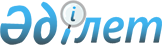 "Баланың құқықтарын қорғау саласындағы тәуекел дәрежесін бағалау өлшемшарттарын және тексеру парағының нысанын бекіту туралы" Қазақстан Республикасы Білім және ғылым министрінің 2015 жылғы 28 желтоқсандағы № 708 және Қазақстан Республикасы Ұлттық экономика министрінің міндетін атқарушының 2015 жылғы 30 желтоқсандағы № 832 бірлескен бұйрығына өзгерістер мен толықтыру енгізу туралыҚазақстан Республикасы Білім және ғылым министрінің 2022 жылғы 2 наурыздағы № 72 және Қазақстан Республикасы Ұлттық экономика министрінің 2022 жылғы 5 наурыздағы № 20 бірлескен бұйрығы. Қазақстан Республикасының Әділет министрлігінде 2022 жылы 5 наурызда № 27031 болып тіркелді.
      БҰЙЫРАМЫЗ:
      1. "Баланың құқықтарын қорғау саласындағы тәуекел дәрежесін бағалау өлшемшарттарын және тексеру парағының нысанын бекіту туралы" Қазақстан Республикасы Білім және ғылым министрінің 2015 жылғы 28 желтоқсандағы № 708 және Қазақстан Республикасы Ұлттық экономика министрінің міндетін атқарушының 2015 жылғы 30 желтоқсандағы № 832 бірлескен бұйрығына (нормативтік құқықтық актілерді мемлекеттік тіркеу тізілімінде № 12844 болып тіркелген) мынадай өзгерістер мен толықтыру енгізілсін:
      тақырыбы мынадай редакцияда жазылсын:
      "Баланың құқықтарын қорғау саласындағы тәуекел дәрежесін бағалау өлшемшарттарын және тексеру парағының нысанын бекіту туралы";
      көрсетілген бұйрықтың кiрiспесi мынадай редакцияда жазылсын:
      "Қазақстан Республикасының Кәсіпкерлік кодексінің 85-бабы 2-тармағының 3) тармақшасына және 141-бабының 4 -тармағына сәйкес БҰЙЫРАМЫЗ:"
      1-тармақ мынадай редакцияда жазылсын:
      "1. Мыналар:
      1) осы бірлескен бұйрыққа 1-қосымшаға сәйкес баланың құқықтарын қорғау саласындағы тәуекел дәрежесін бағалау өлшемшарттары;
      2) осы бірлескен бұйрыққа 2-қосымшаға сәйкес жергілікті атқарушы органдардың білім беруді басқару органдары қызметіне қатысты баланың құқықтарын қорғау саласындағы тексеру парағы;
      3) осы бірлескен бұйрыққа 3-қосымшаға сәйкес жетім балалар мен ата-аналарының қамқорлығынсыз қалған балаларға арналған білім беру, денсаулық сақтау және халықты әлеуметтік қорғау ұйымдары қызметіне қатысты баланың құқықтарын қорғау саласындағы тексеру парағы;
      4) осы бірлескен бұйрыққа 4-қосымшаға сәйкес девиантты мінез-құлықты балаларға арналған арнайы және ерекше режимде ұстайтын білім беру ұйымдарының қызметіне қатысты баланың құқықтарын қорғау саласындағы тексеру парағы;
      5) осы бірлескен бұйрыққа 5-қосымшаға сәйкес орта білім беру ұйымдарының қызметіне қатысты баланың құқықтарын қорғау саласындағы тексеру парағы;
      6) осы бірлескен бұйрыққа 6-қосымшаға сәйкес балалардың демалуына, сауықтырылуына және бос уақытына құқығын іске асыру бойынша білім беру ұйымдарының қызметіне қатысты баланың құқықтарын қорғау саласындағы тексеру парағы;
      7) осы бірлескен бұйрыққа 7-қосымшаға сәйкес арнайы білім беру ұйымдарының қызметіне қатысты баланың құқықтарын қорғау саласындағы тексеру парағы бекітілсін.";
      көрсетілген бірлескен бұйрықтың 1, 2, 3, 4, 5, 6 қосымшаларын осы бірлескен бұйрыққа 1, 2, 3, 4, 5, 6 қосымшаларға сәйкес жаңа редакцияда жазылсын;
      осы бірлескен бұйрыққа 7-қосымшаға сәйкес 7-қосымшамен толықтырылсын.
      2. Қазақстан Республикасы Білім және ғылым министрлігінің Балалардың құқықтарын қорғау комитеті (Е. Иманғалиев) Қазақстан Республикасының заңнамасында белгіленген тәртіппен:
      1) осы бірлескен бұйрықтың Қазақстан Республикасы Әділет министрлігінде мемлекеттік тіркелуін;
      2) осы бірлескен бұйрық ресми жарияланғаннан кейін оны Қазақстан Республикасы Білім және ғылым министрлігінің интернет-ресурсында орналастыруды;
      3) осы бұйрық мемлекеттік тіркелгеннен кейін он жұмыс күні ішінде Қазақстан Республикасы Білім және ғылым министрлігінің Заң департаментіне осы тармақтың 1), 2) тармақшаларында көзделген іс-шаралардың орындалуы туралы мәліметтерді ұсынуды қамтамасыз етсін.
      3. Осы бұйрықтың орындалуын бақылау жетекшілік ететін Қазақстан Республикасының Білім және ғылым вице-министріне жүктелсін.
      4. Осы бұйрық алғашқы ресми жарияланған күнінен кейін күнтізбелік он күн өткен соң қолданысқа енгізіледі. Баланың құқықтарын қорғау саласындағы тәуекел дәрежесін бағалау өлшемшарттары  1-тарау. Жалпы ережелер
      1. Осы Баланың құқықтарын қорғау саласындағы тәуекел дәрежесін бағалау өлшемшарттары (бұдан әрі – Өлшемшарттар) Қазақстан Республикасының Кәсіпкерлік кодексінің 141-бабының 3-тармағына сәйкес бақылау субъектісіне (объектісіне) бару арқылы профилактикалық бақылау жүргізу мақсатында тексерілетін жергілікті атқарушы органдардың білім басқармасының органдарын, жетім балалар мен ата-анасының қамқорлығынсыз қалған балаларға арналған білім беру, денсаулық сақтау және халықты әлеуметтік қорғау ұйымдарын, девиантты мінез-құлықты балаларға арналған және ерекше режимде ұстайтын арнаулы білім беру ұйымдары, орта білім беру ұйымдарын, арнайы білім беру ұйымдарын іріктеу үшін әзірленген.
      2. Осы Өлшемшарттарда мынадай ұғымдар пайдаланылады:
      1) бақылау субъектілері – жергілікті атқарушы органдардың білім басқармасының органдары, жетім балалар мен ата-анасының қамқорлығынсыз қалған балаларға арналған білім беру, денсаулық сақтау және халықты әлеуметтік қорғау ұйымдары, ерекше режимде ұстайтын арнаулы білім беру ұйымдары, орта білім беру ұйымдары, арнаулы білім беру ұйымдары;
      2) тәуекел – балалардың отбасында өмір сүру және тәрбиелену құқықтарын іске асыруына, білім алуына, демалуына, сауықтырылуына, бос уақытына, әлеуметтік көмек пен қолдауына, тәрбиелеуіне және балаларға арналған ұйымдарда жан-жақты дамуына кедергі келтіретін жағдайлардың туындау ықтималдығы;
      3) тәуекелдерді бағалау жүйесі – бақылау субъектісіне (объектісіне) бару арқылы профилактикалық бақылау өткізу мақсатында бақылау органы өткізетін іс-шаралар кешені;
      4) тәуекел дәрежесін бағалаудың объективті өлшемшарттары (бұдан әрі – объективті өлшемшарттар) – белгілі бір қызмет саласында тәуекел дәрежесіне байланысты және жеке бақылау субъектісіне (объектісіне) тікелей байланыссыз бақылау субъектілерін (объектілерін) іріктеу үшін пайдаланылатын тәуекел дәрежесін бағалау өлшемшарттары;
      5) тәуекел дәрежесін бағалаудың субъективті өлшемшарттары (бұдан әрі – субъективті өлшемшарттар) – нақты бақылау субъектісі (объектісі) қызметінің нәтижелеріне қарай бақылау субъектілерін (объектілерін) іріктеу үшін пайдаланылатын тәуекел дәрежесін бағалау өлшемшарттары;
      6) тексеру парағы – адам өмірі мен денсаулығын, жеке және заңды тұлғаларды, мемлекеттің заңды мүдделерді сақтамай, қатер төндіруге әкеп соғатын бақылау субъектілерінің (объектілерінің) қызметіне қойылатын талаптарды қамтитын талаптар тізбесі. 2-тарау. Бақылау субъектісіне (объектісіне) бару арқылы профилактикалық бақылау жүргізуге арналған тәсілдер
      3. Бақылау субъектісіне (объектісіне) бару арқылы профилактикалық бақылау өткізу өлшемшарттар объективті және субъективті өлшемшарттар арқылы қалыптасады. 1-параграф. Объективті өлшемшарттар
      4. Объективті өлшемшарттар бойынша бақылау субъектілері (объектілері) тәуекел дәрежесінің жоғары және жоғарыға жатқызылмаған болып бөлінеді:
      1) жоғары тәуекел дәрежесіне жергілікті атқарушы органдардың білім басқармасының органдары, жетім балалар мен ата-анасының қамқорлығынсыз қалған балаларға арналған білім беру, денсаулық сақтау және халықты әлеуметтік қорғау ұйымдары, девиантты мінез-құлықты балаларға арналған арнайы және ерекше режимде ұстайтын білім беру ұйымдары, орта білім беру ұйымдары, арнайы білім беру ұйымдары жатады;
      2) жоғары тәуекел дәрежесіне жатқызылмағандарға балалардың демалуға, сауықтырылуға және бос уақытын ұйымдастыруға құқығын іске асыру бойынша білім беру ұйымдары жатады.
      Объективті өлшемшарттар бойынша жоғары тәуекел дәрежесіне жатқызылған бақылау субъектілеріне (объектілеріне) қатысты жоспардан тыс тексерулер мен бақылау субъектісіне (объектісіне) бару және бармау арқылы профилактикалық бақылау жүргізу қолданылады.
      Жоғары тәуекел дәрежесіне жатқызылмаған бақылау субъектілеріне (объектілеріне) жоспардан тыс тексерулер мен бақылау субъектісіне (объектісіне) бармау арқылы профилактикалық бақылау жүргізу қолданылады.
      5. Бақылау субъектісіне (объектісіне) бару арқылы профилактикалық бақылау бақылау субъектісіне (объектісіне) бару арқылы профилактикалық бақылаудың жарты жылдық тізімдері негізінде жүргізіледі.
      Бақылау субъектісіне (объектісіне) бару арқылы профилактикалық бақылау жүргізудің жартыжылдық тізімі мемлекеттік органның бірінші басшысымен бекітіледі.
      6. Тәуекелдер дәрежесін бағалау үшін мынадай ақпарат көздері пайдаланылады:
      1) бақылау субъектісі (объектісі) ұсынатын, оның ішінде мемлекеттік органдар, мекемелер және салалық ұйымдар жүргізетін автоматтандырылған ақпараттық жүйелер арқылы ұсынатын есептілік пен мәліметтерді мониторингілеу нәтижелері;
      2) бақылау субъектісіне (объектісіне) бару арқылы профилактикалық бақылаудың нәтижелері;
      3) расталған шағымдар мен өтініштердің болуы;
      4) бақылау субъектісіне (объектісіне) бармай жүргізілетін профилактикалық бақылау нәтижелері (бақылау субъектісіне (объектісіне) бармай жүргізілетін профилактикалық бақылау қорытындылары бойынша берілген қорытынды құжаттар (ұсынымдар).
      7. Ықтимал тәуекел мен проблеманың маңыздылығына, бұзушылықтардың бірлі-жарымды немесе жүйелілігі сипатына, әрбір ақпарат көзі бойынша бұрын қабылданған шешімдердің талдауына байланысты реттеуші мемлекеттік органның тәуекел дәрежесін бағалау өлшемшарттарына сәйкес бұзушылық дәрежесі – өрескел, елеулі және елеусіз субъективті өлшемшарттар болып айқындалады.
      Өрескел бұзушылық – "Әкімшілік құқық бұзушылық туралы" Қазақстан Республикасының Кодексінде көзделген әкімшілік жауапкершілікті талап ететін балалардың құқықтарын қорғау, білім беру саласындағы нормативтік құқықтық актілермен белгіленген талаптарының бұзылуы, білім алу құқығының, білім алу кезеңінде әлеуметтік қолдау көрсетудің, тамақтандыруды, демалысты, сауықтыруды, бос уақытты ұйымдастырудағы тәртіптің, білім беру ұйымдарында балаларды күтіп-бағу тәртібінің, кәмелетке толмағандардың қажетті төлемдерді алу, жетім балалар мен ата-анасының қамқорлығынсыз қалған балаларды орналастыру, тәрбиелеу және оқыту үшін ұйымдарда жағдайлар жасау бөлігінде құқықтарының бұзылуы, жеке және заңды тұлғалардың шағымдары мен өтініштерін қарау кезінде расталған бұзушылықтарды, сондай-ақ бақылау субъектісіне (объектісіне) бармай профилактикалық бақылау нәтижелері бойынша анықталған бұзушылықтарды жою туралы ұсынымдарды белгіленген мерзімде орындамау.
      Елеулі бұзушылық – балалардың құқықтарын қорғау, оқуға қабылдау, мектепке дейінгі және мектеп жасындағы балаларды есепке алуды ұйымдастыру, білім беру саласындағы нормативтік құқықтық актілерде белгіленген талаптарды бұзу.
      Елеусіз бұзушылық – балалардың құқықтарын қорғау, білім беру саласындағы нормативтік құқықтық актілерде белгіленген әкімшілік деректерді ұсыну бөлігіндегі талаптарды бұзу. 2-параграф. Субъективті өлшемшарттар
      8. Субъективті өлшемшарттар осы Өлшемшарттардың 1, 2, 3, 4, 5, және 6 қосымшаларына сәйкес айқындалады:
      1) жергілікті атқарушы органдардың білім беруді басқару органдары қызметінің субъективті өлшемшарттары;
      2) жетім балалар мен ата-анасының қамқорлығынсыз қалған балаларға арналған білім беру, денсаулық сақтау және халықты әлеуметтік қорғау ұйымдар қызметінің субъективті өлшемшарттары;
      3) девиантты мінез-құлықты балаларға арналған және ерекше режимде ұстайтын арнаулы білім беру ұйымдары қызметінің субъективті өлшемшарттары;
      4) орта білім беру ұйымдары қызметінің субъективті өлшемшарттары;
      5) арнайы білім беру ұйымдары қызметінің субъективті өлшемшарттары. 3-тарау. Субъективті өлшемшарттар бойынша тәуекел дәрежесінің жалпы көрсеткішін есептеу тәртібі
      9. Бір өрескел бұзушылық болған жағдайда бақылау субъектісіне (объектісіне) 100 тәуекел дәрежесінің көрсеткіші теңестіріледі және оған қатысты бақылау субъектісіне (объектісіне) бару арқылы профилактикалық бақылау жүргізіледі.
      Егер өрескел бұзушылық анықталмаса, онда тәуекел дәрежесінің көрсеткішін анықтау үшін елеулі және елеусіз бұзушылықтар бойынша қосынды көрсеткіш есептеледі.
      Елеулі дәрежедегі бұзушылықтар көрсеткішін айқындау кезінде 0,7 коэффициент есепке алынады және аталған көрсеткіш төмендегідей формула бойынша есептеледі:
      ∑ Рз = (∑ Р2 х 100/∑ Р1) х 0,7
      онда:∑ Рз – елеулі бұзушылықтардың көрсеткіші;
      ∑ Р1 – елеулі бұзушылықтардың талап етілетін саны;
      ∑ Р2 – анықталған елеулі бұзушылықтардың саны.
      Елеусіз дәрежедегі бұзушылықтар көрсеткішін айқындау кезінде 0,3 коэффициент есепке алынады және аталған көрсеткіш төмендегідей формула бойынша есептеледі:
      ∑ Рн = (∑ Р2 х 100/∑ Р1) х 0,3
      онда:∑ Рн – елеусіз бұзушылықтар көрсеткіші;
      ∑ Р1 – елеусіз бұзушылықтардың талап етілетін саны;
      ∑ Р2 – анықталған елеусіз бұзушылықтардың саны.
      Тәуекел дәрежесінің жалпы көрсеткіші (∑р) 0-ден 100-ге дейінгі шкала бойынша есептеледі және төмендегідей формула бойынша көрсеткіштерді қосу жолымен айқындалады:
      ∑ Р = ∑ Рз +∑ Рн онда:
      ∑ Р – тәуекел дәрежесінің жалпы көрсеткіші;
      ∑ Рз – елеулі дәрежедегі бұзушылықтардың көрсеткіші;
      ∑ Рн – елеусіз бұзушылықтардың көрсеткіші.
      10. Тәуекел дәрежесінің көрсеткіштері бойынша бақылау субъектісі (объектісі) мыналарға қатысты:
      1) жоғары тәуекел дәрежесіне – тәуекел дәрежесінің көрсеткіші 61-ден 100-ге дейін қоса алғанда және оған қатысты бақылау субъектісіне (объектісіне) бару арқылы профилактикалық бақылау жүргізіледі;
      2) жоғары тәуекел дәрежесіне жатқызылмаған – тәуекел дәрежесінің көрсеткіші 0-ден 60-қа дейін болғанда және оған қатысты бақылау субъектісіне (объектісіне) бару арқылы профилактикалық бақылау жүргізілмейді.
      11. Бақылау субъектісіне (объектісіне) бару арқылы профилактикалық бақылау жүргізудің еселігі жылына бір реттен жиі болмауға тиіс.
      Тәуекел дәрежесін талдау және бағалау кезінде бақылаудың нақты субъектісіне (объектісіне) қатысты бұрын ескерілген және пайдаланылған субъективті өлшемшарттардің деректері қолданылмайды.
      12. Бақылау субъектісіне (объектісіне) бару арқылы профилактикалық бақылау жүргізу тізімдері субъективті өлшемшарттар бойынша тәуекел дәрежесінің ең жоғары көрсеткіші бар бақылау субъектілерінің (объектілерінің) басымдығы ескеріле отырып жасалады. Жергілікті атқарушы органдардың білім беруді басқару органдары қызметінің субъективті өлшемшарттары Жетім балалар мен ата-аналарының қамқорлығынсыз қалған балаларға арналған білім беру, денсаулық сақтау және халықты әлеуметтік қорғау ұйымдары қызметінің субъективті өлшемшарттары Девиантты мінез-құлықты балаларға арналған арнайы және ерекше режимде ұстайтын білім беру ұйымдары қызметінің субъективті өлшемшарттары  Орта білім беру ұйымдары қызметінің субъективті өлшемшарттары Арнайы білім беру ұйымдары қызметінің субъективті өлшемшарттары Баланың құқықтарын қорғау саласындағы тексеру парағы (Қазақстан Республикасының Кәсіпкерлік кодексінің 138-бабына сәйкес) жергілікті атқарушы органдардың білім беруді басқару органдары қызметіне қатысты
      Тексеруді тағайындаған мемлекеттік орган ________________________________ Тексеруді/ бақылау субъектісіне (объектісіне) бару арқылы профилактикалық  бақылаудытағайындау туралы акт ______________________________________                                              (№, күні)  Бақылау субъектінің (объектінің) атауы __________________________________ Бақылау субъектісінің (объектісінің) (жеке сәйкестендіру нөмірі), бизнес- сәйкестендірунөмірі __________________________________________________ Орналасқан мекенжайы ________________________________________________
      Лауазымды тұлға (тұлғалар) ____________________________________                                     (лауазымы) (қолы) (Т.А.Ә. (бар болған жағдайда)) Бақылау субъектінің (объектінің) басшысы ______________________________                                                      (Т.А.Ә. (бар болған жағдайда), лауазымы) (қолы)) Жетім балалар мен ата-анасының қамқорлығынсыз қалған балаларға арналған білім беру, денсаулық сақтау және халықты әлеуметтік қорғау ұйымдарының қызметіне қатысты  (Қазақстан Республикасы Кәсіпкерлік кодексінің 138-бабына сәйкес) балалардың құқықтарын қорғау саласындағы тексеру парағы
      Лауазымды тұлға (тұлғалар) ____________________________________                                    (лауазымы) (қолы) (Т.А.Ә. (бар болған жағдайда)) Бақылау субъектінің (объектінің) басшысы ______________________________                                                   (Т.А.Ә. (бар болған жағдайда), лауазымы) (қолы)) Баланың құқықтарын қорғау саласындағы тексеру парағы (Қазақстан Республикасының Кәсіпкерлік кодексінің 138-бабына сәйкес) девиантты мінез-құлықты балаларға арналған арнайы және ерекше режимде  ұстайтын білім беру ұйымдарының қызметіне қатысты
      Тексеруді тағайындаған мемлекеттік орган ________________________________ Тексеруді/ бақылау субъектісіне (объектісіне) бару арқылы профилактикалық бақылаудытағайындау туралы акт ______________________________________                                                           (№, күні)  Бақылау субъектінің (объектінің) атауы __________________________________ Бақылау субъектісінің (объектісінің) (жеке сәйкестендіру нөмірі), бизнес- сәйкестендірунөмірі __________________________________________________ Орналасқан мекенжайы ________________________________________________
      Лауазымды тұлға (тұлғалар) ____________________________________                                    (лауазымы) (қолы) (Т.А.Ә. (бар болған жағдайда)) Бақылау субъектінің (объектінің) басшысы ______________________________                                                 (Т.А.Ә. (бар болған жағдайда), лауазымы) (қолы)) Баланың құқықтарын қорғау саласындағы  (Қазақстан Республикасы Кәсіпкерлік кодексінің 138-бабына сәйкес)  орта білім беру ұйымдарының қызметіне қатысты тексеру парағы
      Тексеруді тағайындаған мемлекеттік орган ________________________________ Тексеруді/ бақылау субъектісіне (объектісіне) бару арқылы профилактикалық  бақылаудытағайындау туралы акт ______________________________________                                                             (№, күні)  Бақылау субъектінің (объектінің) атауы __________________________________ Бақылау субъектісінің (объектісінің) (жеке сәйкестендіру нөмірі), бизнес-сәйкестендірунөмірі __________________________________________________ Орналасқан мекенжайы ________________________________________________
      Лауазымды тұлға (тұлғалар) ____________________________________                                    (лауазымы) (қолы) (Т.А.Ә. (бар болған жағдайда))Бақылау субъектінің (объектінің) басшысы ______________________________                                                (Т.А.Ә. (бар болған жағдайда), лауазымы) (қолы)) Баланың құқықтарын қорғау саласындағы тексеру парағы (Қазақстан Республикасының Кәсіпкерлік кодексінің 138-бабына сәйкес) балалардың демалуға, сауықтырылуға және бос уақытын ұйымдастыруға құқығын іске асыру бойынша білім беру ұйымдарының қызметіне қатысты
      Тексеруді тағайындаған мемлекеттік орган ________________________________ 
      Тексеруді/ бақылау субъектісіне (объектісіне) бару арқылы профилактикалық  бақылауды тағайындау туралы акт ______________________________________                                                                              (№, күні)  Бақылау субъектінің (объектінің) атауы __________________________________ Бақылау субъектісінің (объектісінің) (жеке сәйкестендіру нөмірі), бизнес-сәйкестендіру нөмірі __________________________________________________ Орналасқан мекенжайы ________________________________________________ Балалардың құқықтарын қорғау саласындағы тексеру парағы  (Қазақстан Республикасы Кәсіпкерлік кодексінің 138-бабына сәйкес) арнайы білім беру ұйымдары қызметіне қатысты
      Тексеруді тағайындаған мемлекеттік орган ________________________________ Тексеруді/ бақылау субъектісіне (объектісіне) бару арқылы профилактикалық бақылаудытағайындау туралы акт ______________________________________                                                            (№, күні)  Бақылау субъектінің (объектінің) атауы __________________________________ Бақылау субъектісінің (объектісінің) (жеке сәйкестендіру нөмірі), бизнес-сәйкестендірунөмірі __________________________________________________ Орналасқан мекенжайы ________________________________________________
      Лауазымды тұлға (тұлғалар) ____________________________________                                   (лауазымы) (қолы) (Т.А.Ә. (бар болған жағдайда)) Бақылау субъектінің (объектінің) басшысы ______________________________                                                 (Т.А.Ә. (бар болған жағдайда), лауазымы) (қолы))
					© 2012. Қазақстан Республикасы Әділет министрлігінің «Қазақстан Республикасының Заңнама және құқықтық ақпарат институты» ШЖҚ РМК
				
                  Қазақстан Республикасы             Ұлттық экономика министрі 

__________А. Куантыров

                  Қазақстан Республикасының             Білім және ғылым министрі 

__________А. Аймагамбетов
"КЕЛІСІЛДІ"Қазақстан РеспубликасыБас прокуратурасыныңҚұқықтық статистика жәнеарнайы есепке алу жөніндегікомитетінің төрағасы

      "КЕЛІСІЛДІ"Қазақстан Республикасының Денсаулық сақтау министрі

      "КЕЛІСІЛДІ"Қазақстан РеспубликасыныңЕңбек және халықты әлеуметтікқорғау министрі
Қазақстан Республикасы
Ұлттық экономика министрінің
2022 жылғы 5 наурыздағы
№ 20 мен
Қазақстан Республикасының
Білім және ғылым министрі
2022 жылғы 2 наурыздағы
№ 72 бірлескен бұйрыққа
1-қосымша
Қазақстан Республикасы
Білім және ғылым министрінің
2015 жылғы 28 желтоқсандағы
№ 708 және
Қазақстан Республикасы
Ұлттық экономика Министрінің
міндетін атқарушы
2015 жылғы 30 желтоқсандағы
№ 832 бірлескен бұйрығына
1-қосымшаБаланың құқықтарын қорғау
саласындағы тәуекел дәрежесін
бағалау өлшемшарттарына
1-қосымша 
№
Өлшемшарттар
Бұзушылық дәрежесі
1. Расталған шағымдар мен өтініштердің болуы
1. Расталған шағымдар мен өтініштердің болуы
1. Расталған шағымдар мен өтініштердің болуы
1
Білім беруді басқару органдарына және білім беруді басқару органдарының қарамағындағы ұйымдардың қызметіне расталған шағым немесе өтініштің болуы
өрескел
2. Бақылау субъектісіне (объектісіне) бару арқылы профилактикалық бақылаудың нәтижелері (ауырлық дәрежесі төмендегідей талаптардың сақталмау жағдайында белгіленеді)
2. Бақылау субъектісіне (объектісіне) бару арқылы профилактикалық бақылаудың нәтижелері (ауырлық дәрежесі төмендегідей талаптардың сақталмау жағдайында белгіленеді)
2. Бақылау субъектісіне (объектісіне) бару арқылы профилактикалық бақылаудың нәтижелері (ауырлық дәрежесі төмендегідей талаптардың сақталмау жағдайында белгіленеді)
1
Жетім балалар мен ата-аналарының қамқорлығынсыз қалған балаларды уақытылы анықтауды қамтамасыз ету үшін Жетім балалардың, ата-аналарының қамқорлығынсыз қалған балалардың және балаларды өз отбасына тәрбиелеуге қабылдауға тілек білдірген адамдардың республикалық деректер банкінде (бұдан әрі - республикалық деректер банкі) жетім балалар мен ата-анасының қамқорлығынсыз қалған балалардың есебін жүргізу
өрескел
2
Жетім балалар мен ата-аналарының қамқорлығынсыз қалған балаларды орналастыру мерзімдерінің сақталуын дәлелдейтін құжаттардың болуы
өрескел
3
Республикалық деректер банкінде балалардың сауалнамасында құжаттардың толық топтамасының болуы
өрескел
4
Республикалық деректер банкінде бала асырап алуға үміткерлердің сауалнамаларында толық құжаттар топтамасының болуы
елеулі
5
Азаматтардың бала асырап алуға үміткер болу құқығына сәйкестігі қорытындысының болуы
елеулі
6
Үш жұмыс күні ішінде бала асырап алуға үміткер болуға тілек білдірген азаматтардың тұрғын үй-тұрмыстық жағдайларына тексеру жүргізілгенін растайтын құжаттың болуы
елеулі
7
Республикалық деректер банкінде бала асырап алуға үміткер болуға тілек білдірген азаматтардың тұрғын үй-тұрмыстық жағдайларын тексеру актісінің болуы
елеулі
8
Бала асырап алу ниеті туралы өтінішті қарау мерзімін сақтау
елеулі
9
Бала асырап алуға үміткерлердің баланың денсаулығы туралы медициналық қорытындымен танысу фактісін растайтын жазбаша дәлелдің болуы
елеулі
10
Бала асырап алуға үміткерлердің бала асырап алу процесінде бас тарту немесе бұдан әрі жалғастыру туралы жазбаша растаудың болуы
елеулі
11
Республикалық деректер банкінде баланы асырап алуға берудің мүмкіндігі (мүмкін еместігі) туралы қорытындының болуы
елеулі
12
Республикалық деректер банкінде қамқоршылардың (қорғаншылардың) толық құжаттама топтамасының болуы
елеулі
13
Республикалық деректер банкінде патронаттық тәрбиешілердің толық құжаттама топтамасының болуы
елеулі
14
Қазақстан Республикасының азаматтары болып табылатын балаларды асырап алуға беру туралы рұқсат беру мүмкіндігі (мүмкін еместігі) туралы қорытынды беретін комиссияның (бұдан әрі - Комиссия) бекітілген құрамының болуы
елеулі
15
Комиссия жұмысының бекітілген регламентінің болуы
елеулі
16
Комиссия отырыстарын өткізу мерзімдерінің сақталуын растайтын құжаттардың болуы
елеулі
17
Комиссия отырысы хаттамаларының, шешімдерінің болуы
елеулі
18
Комиссия қорытындысының болуы
елеулі
19
Жетім балалардың, ата-анасының қамқорлығынсыз қалған балалардың өзіне тиесілі алименттерге, жәрдемақыларға және басқа да әлеуметтік төлемдерге құқығының сақталуын растайдын құжаттардың болуы
өрескел
20
Патронат тәрбиешілерге, баланы қабылдайтын ата-аналарға берілген жетім баланы (жетім балаларды) және ата-аналарының қамқорлығынсыз қалған баланы (балаларды) күтіп-бағуға бөлінетін ақша қаражатын тағайындау не тағайындаудан бас тарту туралы шешімдердің болуы
өрескел
21
Патронаттық тәрбиешілерге жәрдемақы төлеу мерзімдерінің сақталуын растайтын құжаттардың болуы
өрескел
22
Патронаттық тәрбиешілерге жәрдемақы төлеу мөлшерінің сақталуын растайтын құжаттардың болуы
өрескел
23
Қамқоршыларға немесе қорғаншыларға берiлген баланы күтіп-бағуға бөлінетін ақша қаражатын төлеуді тағайындау мерзімдерінің сақталуын растайтын құжаттардың болуы
өрескел
24
Қамқоршыларға немесе қорғаншыларға жәрдемақы төлеу мерзімдерінің сақталуын растайтын құжаттардың болуы
өрескел
25
Қамқоршыларға немесе қорғаншыларға балаларды күтіп-бағуға жәрдемақы төлеу мөлшерінің сақталуын растайтын құжаттардың болуы
өрескел
26
Жетім баланы және (немесе) ата-аналарының қамқорлығынсыз қалған баланы асырап алуға байланысты біржолғы ақшалай төлем алу үшін құжаттар топтамасының болуы
өрескел
27
Жетім баланы және (немесе) ата-аналарының қамқорлығынсыз қалған баланы асырап алуға байланысты біржолғы ақшалай төлем тағайындау не тағайындаудан бас тарту туралы шешімнің уақытылы шығарылуын растайтын құжаттардың болуы
өрескел
28
Жетім баланы және (немесе) ата-аналарының қамқорлығынсыз қалған баланы асырап алуға байланысты біржолғы ақшалай төлемді төлеу мерзімдерінің сақталуын растайтын құжаттардың болуы
өрескел
29
Жетім баланы және (немесе) ата-аналарының қамқорлығынсыз қалған баланы асырап алуға байланысты біржолғы ақшалай төлем мөлшерінің сақталуын растайтын құжаттардың болуы
өрескел
30
Баланы асырап алудың жойылуына немесе баланы асырап алудың заңсыз деп танылуына байланысты біржолғы ақшалай төлемнің уақытылы қайтарылуын растайтын құжаттардың болуы
өрескел
31
Бала асырап алушылар біржолғы ақшалай төлемді Қазақстан Республикасының жергілікті бюджетіне қайтарған жағдайда мөлшерін сақтағанын растайтын құжаттардың болуы
өрескел
32
Бала асырап алуға байланысты төлемақы тағайындаудан бас тартудың болуы
елеулі
33
Жетім балалардың, ата-аналарының қамқорлығынсыз қалған балалардың тұрғын үйі болмаған жағдайда, оны алуға құқығының сақталғанын растайтын құжаттардың болуы
өрескел
34
Жетім балаларды, ата-аналарының қамқорлығынсыз қалған балаларды тұрғын үй алуға кезекке қою мерзімдерінің сақталуын растайтын құжаттардың болуы
өрескел
35
Қамқорлықтағы балаларда балада және оның ата-аналарында жылжымайтын мүлікпен бар не жоқ екендігі туралы анықтаманың болуы
өрескел
36
Бекітілген мүліктері бар балалардың жылжымайтын мүлігімен мәміле жүргізуге шектеу қою туралы қорғау хаттарының болуы
өрескел
37
Бекітілген мүліктері бар балалардың тұрғын үйдің техникалық, санитарлық жағдайы және мүлік тізімдемесінің болуы
өрескел
38
Бекітілген мүліктері бар балалардың тұрғын үйлеріне қамқоршылық белгілеу туралы жергілікті атқарушы органдар шешімінің болуы
өрескел
39
Бекітілген мүліктері бар балалардың мүлкін басқару туралы шарттардың болуы, тұрғын үйлерін жалға (жалдауға) беру үшін құжаттардың болуы
өрескел
40
Бекітілген мүліктері бар балалардың мүліктерін жалға беруде қабылдау-табыстау актісінің болуы
өрескел
41
Қамқорлықтағы балаға кіріс ретінде тиесілі ең төменгі күнкөріс деңгейінен асатын соманы тек қана қамқорлыққа алынушының мүддесінде жұмсауға қамқоршылық және қорғаншылық органдары рұқсатының болуы
өрескел
42
Жетім балалар мен ата-аналарының қамқорлығынсыз қалған балалар санынан 9 және 11-сыныптардың түлектерін жұмыспен қамту бойынша есептердің болуы
елеулі
43
Республикалық деректер банкінде қамқорлықтағы балалардың тәрбиелеу және денсаулық жағдайы бойынша есептердің болуы
елеулі
44
Бекітілген мүліктері бар балалардың олардың мүлкіне билік ету бойынша Республикалық деректер банкінде есептердің болуы
өрескел
45
Республикалық деректер банкінде Қазақстан Республикасының аумағында тұрақты тұратын Қазақстан Республикасының азаматтары асырап алған баланың өмір сүру жағдайы, оқу, тәрбие және денсаулық жағдайы туралы есептердің болуы
елеулі
46
Әрбір ауылдық елді мекенде мектепалды жасындағы балалардың жалпы саны 5 және одан көп, мектепке дейінгі тәрбие мен оқытудың жалпы білім беретін оқу бағдарламаларын іске асыратын мемлекеттік білім беру ұйымының; кіші мектеп жасындағы балалардың саны 5 және одан көп, бастауыш білім беретін мемлекеттік оқу орнының; кіші және орта мектеп жасындағы балалардың саны 41 және одан көп, негізгі орта білім беретін мемлекеттік оқу орнының, кіші, орта және жоғары мектеп жасындағы адамдардың саны 81 және одан көп, жалпы орта білім беретін мемлекеттік оқу орнының бар болуы
өрескел
47
Оқуға және мектеп-интернаттарда тұруға мұқтаж оқушылардың контингенті 150 және одан көп болған жағдайда ашылатын мемлекеттік жалпы үлгідегі мектеп-интернаттардың бар болуы
өрескел
48
Облыстарда (республикалық маңызы бар қалаларда) мемлекеттік санаториялық мектеп-интернаттардың, мемлекеттік арнаулы білім беру ұйымдарының бар болуы
өрескел
49
Ерекше білім беру қажеттіліктері бар балалардың білім алу құқығына кепілдік беретін, растайтын құжаттардың бар болуы
өрескел
50
Әлеуметтік қорғалуға мұқтаж балаларға әлеуметтік көмек көрсету үшін растайтын құжаттардың бар болуы (ата-аналардың немесе олардың орнындағы тұлғалардың өтініші; мемлекеттік атаулы әлеуметтік көмек алуға құқығы бар отбасылардан шыққан балалар үшін өтініш иесінің (отбасының) жергілікті атқарушы органдар ұсынатын мемлекеттік атаулы әлеуметтік көмек алушыларға тиесілілігін растайтын анықтама; мемлекеттік атаулы әлеуметтік көмек алмайтын, жан басына шаққандағы табысы ең төменгі күнкөріс деңгейінің шамасынан төмен отбасылардан шыққан балалар үшін алынған табысы туралы мәліметтер (жұмыс істейтін ата-аналардың немесе олардың орнындағы адамдардың жалақысы, кәсіпкерлік және өзге де қызмет түрлерінен түсетін табыс, балаларға және асырауындағы өзге де адамдарға алименттер түріндегі табыс); отбасыларда тұратын жетім балалар мен ата-анасының қамқорлығынсыз қалған, балалар үшін қорғаншылықты (қамқоршылықты), патронаттық тәрбиелеуді бекіту туралы уәкілетті органның шешімі; төтенше жағдайлардың салдарынан шұғыл жәрдемді талап ететін отбасылардан шыққан балалар мен білім беру ұйымының алқалы басқару органы айқындайтын білім алушылар мен тәрбиеленушілердің өзге де санаттары үшін отбасының материалдық-тұрмыстық жағдайын тексеріп-қарау)
өрескел
51
Экономикалық тиімділік және жалпы білім беретін мектептері жоқ елді мекенде тұратын балалардың ата-аналарының келісімі негізінде білім алушыларды таяудағы мектепке дейін және кері қарай тегін тасымалдауды қамтамасыз ету туралы құжаттардың бар болуы
өрескел
52
Тұрғылықты (мекендеу) орны бойынша тіркеудің бар-жоғына қарамастан Қазақстан Республикасы аумағында тұратын (тұрақты немесе уақытша) немесе мекендейтін 0 жастан 18 жасқа (олар орта білім алғанға дейін) дейінгі балаларды есепке алудың жүргізілетінін растайтын құжаттардың бар болуы
елеулі
53
Жалпы білім беретін оқу орындарына дәлелсіз себептермен бармайтын кәмелетке толмағандарды есепке алудың жүргізілетінін, олармен және олардың ата-аналарымен немесе заңды өкілдерімен жеке профилактикалық шаралардың жүзеге асырылатынын растайтын құжаттардың бар болуы
елеулі
54
Ықпал ету шараларын қабылдау үшін сабаққа дәлелсіз себептермен қатыспайтындар, жүйелі түрде сабақтан қалатындар туралы қадағалаусыз және панасыз қалудың, құқық бұзушылықтардың алдын алу жүйесінің органдары мен мекемелерін ақпараттандыру бойынша растайтын құжаттардың бар болуы
елеулі
55
Білім алушылар мен тәрбиеленушілерге жергілікті атқарушы органдардың бюджетінде қарастырылған жалпы білім беретін мектептерді ағымдағы күтіп-ұстау шығыстары сомасының кемінде екі пайызы мөлшерінде қаржылай және материалдық көмек көрсетуге қаражат аударылғаны туралы растайтын құжаттардың болуы
өрескел
56
Білім алушылар мен тәрбиеленушілердің қаржылық және материалдық көмек алуға құқығы бар бекітілген санаттарға сәйкес келуі (мемлекеттік атаулы әлеуметтік көмек алуға құқығы бар отбасылардан шыққан балалар; жан басына шаққандағы табысы ең төменгі күнкөріс деңгейінің шамасынан төмен, мемлекеттік атаулы әлеуметтік көмек алмайтын, отбасылардан шыққан балалар; жетім балалар және ата-анасының қамқорлығынсыз қалған, отбасыларда тұратын балалар; төтенше жағдайлардың салдарынан шұғыл жәрдемді талап ететін отбасылардан шыққан балалар, білім беру ұйымының алқалы басқару органы айқындайтын өзге де санаттағы балалар)
өрескел
57
Бекітілген санаттарға сәйкес білім алушылар мен тәрбиеленушілерге (мемлекеттік атаулы әлеуметтік көмек алуға құқығы бар отбасылардан, сондай-ақ мемлекеттік атаулы әлеуметтік көмек алмайтын, жан басына шаққандағы табысы ең төменгі күнкөріс деңгейінің шамасынан төмен отбасылардан шыққан білім алушылар мен тәрбиеленушілерге және жетім балаларға, ата-аналарының қамқорлығынсыз қалып, отбасыларда тұратын балалар, төтенше жағдайлардың салдарынан шұғыл жәрдемді талап ететін отбасылардан шыққан балалар және білім беру ұйымының алқалы басқару органы айқындайтын өзге де санаттағы балалар) қаржылық және материалдық көмек көрсетуді растайтын құжаттардың бар болуы
өрескел
58
Орта білім беру ұйымдарының мемлекеттік атаулы әлеуметтік көмек алуға құқығы бар отбасылардан, сондай-ақ мемлекеттік атаулы әлеуметтік көмек алмайтын, жан басына шаққандағы табысы ең төменгі күнкөріс деңгейінің шамасынан төмен отбасылардан шыққан білім алушыларды және жетім балаларды, ата-анасының қамқорлығынсыз қалған балаларды мектепте бір рет тамақтандыру нормаларына ас мәзірінің сәйкестігі
өрескел
59
Әлеуметтік-осал санаттағы балалардың (мемлекеттік атаулы әлеуметтік көмек алуға құқығы бар отбасылардан шыққан балалар, мемлекеттік атаулы әлеуметтік көмек алмайтын, жан басына шаққандағы табысы ең төменгі күнкөріс деңгейінің шамасынан төмен отбасылардан шыққан балалар; жетім балалар, ата-анасының қамқорлығынсыз қалған, отбасыларда тұратын балалар; төтенше жағдайлардың салдарынан шұғыл жәрдемді талап ететін отбасылардан шыққан балалар, білім беру ұйымының алқалы басқару органы айқындайтын балалардың өзге де санаттары) демалыспен, жұмыспен қамтылу және сауықтырумен бойынша құқығын іске асыруды растайтын құжаттардың бар болуы
өрескел
60
Балалардың сауықтыру ұйымдарының қызметін растайтын құжаттардың бар болуы (қала сыртындағы сауықтыру лагерьлері және күндізгі уақытта ұйымдастырылатын лагерьлер, палаталық, киіз үй лагерьлері)
елеулі
61
Балалардың демалуға, сауықтырылуға және бос уақытын пайдалануға құқығын қамтамасыз ету жөнiндегi iс-шаралардың өткізілгендігін растайтын құжаттардың бар болуы
елеулі
62
Балаларды сауықтыру лагерьлерінің штаттарының балаларды сауықтыру лагерьлерінің үлгілік штаттарына сәйкес келу
елеулі
63
Жалпы білім беру ұйымдарда кәмелетке толмағандар арасындағы құқық бұзушылықтардың профилактикасы және қадағалаусыз және панасыз қалудың алдын алу шеңберінде қолжетімді спорт секцияларымен, техникалық және басқа үйірмелермен қамтамасыз ету және оларды тарту (бұйрықтар, жұмыс жоспарлары, балалардың тізімдері және тағы басқа)
елеулі
64
Бала қонақтайтын отбасына баланы (балаларды) қабылдау мүмкіндігі (мүмкін еместігі) туралы, баланы (балаларды) патронаттық тәрбиелеуге беру туралы шарт жасасу мүмкіндігі (мүмкін еместігі) туралы қорытындының болуы
елеулі
65
Жетім балалардың республикалық деректер банкінде "Келу кестесін" келісуін бір күндік мерзімдерінің сақталуы
66
Интернет-ресурста "Мектептік тамақтандыру" айдарының болуы (білім алушыларды тамақтандыруды ұйымдастыру бойынша ақпаратты жүйелі орналастыру (перспективалық, күн сайынғы ас мәзірі, жұмыс жоспары, тамақтану сапасының мониторингі жөніндегі комиссиялардың, ведомствоаралық сараптамалық топтардың актілері)
елеусіз
67
Мектеп оқушыларын тамақтандыруды тиімді ұйымдастыруды қамтамасыз ету бойынша қабылданған шаралар туралы, тамақтану сапасын бақылау жөніндегі бақылау комиссияларының қызметіне мониторинг жүргізу жөніндегі ведомствоаралық сараптамалық топтардың болуы
өрескел
68
Білім алушылардың жасын ескере отырып, тағамдардың шығуы көрсетілген бекітілген перспективалық мәзірдің болуы
69
Орта білім беру ұйымдарында психологиялық қызметтің әзірленген және бекітілген жұмыс қағидаларының болуы, білім беру ұйымдарында психологиялық қызметке әдістемелік басшылықты қамтамасыз ету
өрескел
70
Тәрбие процесін ұйымдастыру, білім алушыларды тәрбиелеу, білім беру, дамыту және әлеуметтік қорғау жөніндегі шаралар кешенін жүзеге асыратын әлеуметтік педагогтердің, педагог-психологтардың қызметін бақылау, білім алушылардың буллинг, суицидтерінің алдын алу жөніндегі жұмыстарды жүргізу бойынша растайтын құжаттардың болуы
71
Террористік әрекеттен зардап шеккен балаларға деректер базасының болуы
елеусіз
72
Террористік әрекеттен зардап шеккен балаға психологиялық-медициналық-педагогикалық консультация жүргізу туралы мәліметтердің болуы
елеулі
73
Балалардың құқықтарын қорғау саласындағы органмен келісілген террористік әрекеттен зардап шеккен баланы әлеуметтік оңалтудың жеке жоспарының болуы
елеулі
74
Террористік әрекеттен зардап шеккен балаларға құқықтық, білім беру, психологиялық, медициналық, мәдени және әлеуметтік-тұрмыстық қызметтер көрсету туралы мәліметтердің болуы
елеулі
75
Кәмелетке толмағандардың заңға мойынсұнушылық мінез-құлқын қалыптастыруға, оларға адамгершілік және салауатты өмір салты негіздерін дарытуға бағытталған әзірленген және білім беру ұйымдарының жұмыс практикасына енгізілген бағдарламалар мен әдістемелердің болуы
елеулі
76
Дамуында немесе мінез-құлқында ауытқулары бар кәмелетке толмағандарды анықтайтын, оларға кешенді сараптама жүргізетін және оларды одан әрі оқыту мен тәрбиелеу нысандарын айқындау бойынша ұсынымдар дайындайтын психологиялық-медициналық-педагогикалық комиссиялар құру туралы бұйрықтардың болуы
елеулі
77
Девиантты мінез-құлықты кәмелетке толмағандарды, қолайсыз отбасыларды анықталғанын, оларды есепке қойғанын және олармен жеке профилактика шараларын жүргізгенін растайтын құжаттардың болуы
елеулі
78
Пробация қызметі әзірлеген әлеуметтік-құқықтық көмек көрсетудің жеке бағдарламасына сәйкес пробация қызметінің есебінде тұрған кәмелетке толмағандарға орта білім алуда көмек көрсету туралы растайтын құжаттардың болуы
елеулі
3. Бақылау субъектісіне (объектісіне) бармай профилактикалық бақылау нәтижелері (бақылау субъектісіне (объектісіне) бармай профилактикалық бақылау қорытындылары бойынша берілген қорытынды құжаттар (анықтама, қорытынды, ұсынымдар)
3. Бақылау субъектісіне (объектісіне) бармай профилактикалық бақылау нәтижелері (бақылау субъектісіне (объектісіне) бармай профилактикалық бақылау қорытындылары бойынша берілген қорытынды құжаттар (анықтама, қорытынды, ұсынымдар)
3. Бақылау субъектісіне (объектісіне) бармай профилактикалық бақылау нәтижелері (бақылау субъектісіне (объектісіне) бармай профилактикалық бақылау қорытындылары бойынша берілген қорытынды құжаттар (анықтама, қорытынды, ұсынымдар)
1
Бақылау субъектісіне (объектісіне) бармай профилактикалық бақылау нәтижелері бойынша анықталған бұзушылықтарды жою туралы ұсынымдардың белгіленген мерзімде орындалмалуы
өрескел
4. Бақылау субъектісі (объектісі), оның ішінде автоматтандырылған ақпараттық жүйелер арқылы ұсынылатын есептілік пен мәліметтерді мониторингтеу
4. Бақылау субъектісі (объектісі), оның ішінде автоматтандырылған ақпараттық жүйелер арқылы ұсынылатын есептілік пен мәліметтерді мониторингтеу
4. Бақылау субъектісі (объектісі), оның ішінде автоматтандырылған ақпараттық жүйелер арқылы ұсынылатын есептілік пен мәліметтерді мониторингтеу
1
Қазақстан Республикасы азаматы болып табылатын, асырап алынған балалар туралы анық емес мәліметтерді электронды түрде беру
елеуліс
2
Жетім балалар мен ата-анасының қамқорлығынсыз қалған балалар есебінен білім беру ұйымдары бітірушілерінің жұмысқа орналасу мен қамту туралы анық емес мәліметтерді электронды түрде беру
елеуліс
3
Жетім балалар мен ата-анасының қамқорлығынсыз қалған балаларды тұрғын үймен қамтамасыз ету бойынша анық емес мәліметтерді электронды түрде беру
елеуліс
4
Білім ұйымдары жоқ ауылдық елді мекендерде тұратын оқушыларға тасымалдауды ұйымдастыру туралы анық емес мәліметтерді электронды түрде беру
елеуліс
5
Жалпы білім беретін мектептерде білім алушыларға ыстық және буфеттік тамақ ұйымдастыру туралы анық емес мәліметтерді электронды түрде беру
елеуліс
6
Жетім балаларға және ата-анасының қамқорлығынсыз қалған балаларға арналған білім беру ұйымдарының қызметкерлері туралы анық емес мәліметтерді электронды түрде беру
елеуліс
7
Балаларды сауықтыру лагерьлерінің желісі және ондағы оқушылардың саны туралы анық емес мәліметтерді электронды түрде беру
елеулісБаланың құқықтарын қорғау
саласындағы тәуекел дәрежесін
бағалау өлшемшарттарына
2-қосымша
№
Өлшемшарттар
Бұзушылық дәрежесі
1. Расталған шағымдар мен өтініштердің болуы
1. Расталған шағымдар мен өтініштердің болуы
1. Расталған шағымдар мен өтініштердің болуы
1.
Расталған шағым немесе өтініштің болуы
өрескел
2. Бақылау субъектісіне (объектісіне) бару арқылы профилактикалық бақылаудың нәтижелері (ауырлық дәрежесі төмендегідей талаптардың сақталмау жағдайында белгіленеді)
2. Бақылау субъектісіне (объектісіне) бару арқылы профилактикалық бақылаудың нәтижелері (ауырлық дәрежесі төмендегідей талаптардың сақталмау жағдайында белгіленеді)
2. Бақылау субъектісіне (объектісіне) бару арқылы профилактикалық бақылаудың нәтижелері (ауырлық дәрежесі төмендегідей талаптардың сақталмау жағдайында белгіленеді)
1
Жергілікті атқарушы органдардың баланы ұйымдарға жіберу туралы шешімдерінің болуы (бұйрық, қаулы және басқалар)
елеулі
2
Жетім балалар мен ата-анасының қамқорлығынсыз қалған балаларға арналған ұйымдар тәрбиеленушілерінің тұрмыстағы тыныс-тіршілігін қолдауға бағытталған әлеуметтік-тұрмыстық қызметтердің бар болуы (оңалту және емдеу, білім беру, мәдени іс-шаралар, өзіне-өзі қызмет көрсету дағдыларына, тұрмыстық бағдарлау негіздеріне оқыту үшін жиһазбен және (немесе) мамандандырылған жабдықпен жабдықталған тұратын жердің, үй-жайлардың болуы; киім, аяқ киім және жұмсақ инвентарь ұсыну; көліктік қызмет көрсету; тұрмыстық қызмет көрсетумен қамтамасыз ету; қажетті жабдықтармен кәсіби өзін-өзі анықтау және шығармашылық еңбек үшін жағдай жасау; ақыл-ой, эмоционалдық, рухани және дене бітімінің дамуына ықпал ететін отбасылық жақындатылған қолайлы жағдайлар беру)
елеулі
3
Медициналық-әлеуметтік тексеру өткізу және ұйымдастыру; денсаулық жағдайын ескере отырып күтімді қамтамасыз ету; консультациялық көмек көрсету, әлеуметтік-медициналық сипаттағы профилактикалық және оңалту іс-шараларын жүргізу
елеулі
4
Әлеуметтік-психологиялық патронаж психологиялық кеңес беру, психологиялық көмек көрсету; психологиялық жай-күйін түзету
елеулі
5
Дене мүмкіндіктері мен ақыл-ой қабілеттерін ескере отырып, педагогикалық түзету мен оқытуға бағытталған әлеуметтік-педагогикалық қызметтердің болуы
елеулі
6
Дене мүмкіндіктері мен ақыл-ой қабілеттерін ескере отырып, түзету-педагогикалық сүйемелдеуді жүргізуді, білім алуға жәрдемдесуді растайтын құжаттардың болуы
елеулі
7
Арнаулы әлеуметтік қызметтер көрсету саласында заң консультациясының болуы, заңды маңызы бар құжаттарды ресімдеуге көмек көрсету, қорғаншы және қамқоршы органдарға балаларды отбасына орналастыруға, оның ішінде асырап алуға, қорғаншылыққа, патронатқа, қамқоршылыққа алуға жәрдемдесу
елеулі
8
Жетім балалардың, ата-аналарының қамқорлығын-сыз қалған балалардың өздеріне тиесілі алименттерге, жәрдемақыларға және басқа да әлеуметтік төлемдерге құқығының сақталуын растайтын құжаттардың болуы
өрескел
9
Тәрбиеленушілердің алименттерден, жәрдемақылардан түскен қаражаттарын және басқа да әлеуметтік төлемдерін банк шоттарынан алуға тыйымның сақталуы
өрескел
10
Жетім балалардың, ата-аналарының қамқорлығын-сыз қалған балалардың тұрғын үйі болмаған жағдай-да, оны алуға құқығын сақтау үшін құжаттардың болуы
өрескел
11
Жетім балалар мен ата-аналарының қамқорлығынсыз қалған балаларда тұрғын үйінің бар екені анықталған жағдайда тексерілетін тұрғын үйде тіркелген адамдарды, сондай-ақ нақты тұратын адамдарды көрсете отырып, тұрғын үйдің техникалық, санитариялық жай-күйі туралы актінің болуы
өрескел
12
Жетім балалар мен ата-аналарының қамқорлығынсыз қалған балаларда тұрғын үйінің бар екені анықталған жағдайда әрқайсысының ерекше белгілерін көрсете отырып, тұрғын үйдегі мүлік тізімдемесінің болуы
өрескел
13
Жетім балалар мен ата-аналарының қамқорлығынсыз қалған балалардың тұрғын үйін жалға (жалдауға) беру туралы үлгілік шарттың болуы
өрескел
14
Жетім балалар мен ата-аналарының қамқорлығынсыз қалған балалардың тұрғын үйін жалға (жалдауға) беруден түскен қаражатты аудару үшін балалардың банктік шоттарының болуы
өрескел
15
Тұрғын үйдің жай-күйі, осы тұрғын үйге қатысты жүзеге асырылатын іс-әрекеттер туралы мәліметтерді қамтитын қамқорлыққа алынушының тұрғын үйін басқару жөніндегі есептердің (кемінде алты айда бір рет еркін нысанда) болуы
өрескел
16
Педагогтердің педагогтік әдеп нормалары мен міндеттерін орындауы
елеулі
17
Білім беру ұйымы басшысының немесе өзге де лауазымды тұлғасының тәрбиеленушілердің денсаулығын сақтау бойынша міндеттерін орындауы (өтініш болған жағдайда тексеріледі)
елеулі
18
Білім беру ұйымы бекіткен алқалық органдардың (педагогикалық, қамқоршылық кеңестердің) қызметін растайтын жұмыс жоспарлары мен отырыстар хаттамаларының болуы
елеулі
19
Тиісті бейіні бойынша арнайы педагогикалық немесе кәсіптік білімі жоқ адамдарды білім беру ұйымдарына жұмысқа жіберу фактісінің болуы
елеулі
20
Педагогтердің аттестаттаудан өту мерзімдерінің сақталмауы:
педагогтерді аттестаттау кемінде бес жылда бір рет; білім беру ұйымдарының басшыларын – үш жылда бір рет, білім беру ұйымдары басшысының орынбасарларын – үш жылда бір рет өткізіледі
елеулі
21
Педагогтердің біліктілік санатының деңгейін кемінде бес жылда бір рет арттыруды (растауды) сақтамауы
елеулі
22
Жетім балалардың, ата-аналарының қамқорлығынсыз қалған балалардың жұмысқа орналасуын растайтын құжаттардың бар болуы
елеулі
23
Ұзақтығы күніне кемінде 42 және кемінде 60 академиялық сағат, тренинг нысанында кемінде 3 академиялық сағат сәйкес жетім балалар мен ата-аналарының қамқорлығынсыз қалған балаларға арналған білім беру ұйымдарында жетім балалардың, ата-аналарының қамқорлығынсыз қалған балалардың және балаларды өз отбасыларына тәрбиелеуге қабылдауға тілек білдірген Қазақстан Республикасының аумағында тұрақты тұратын Қазақстан Республикасының азаматтарын психологиялық даярлау бағдарламасының болуы
елеулі
24
Жетім балаларды, ата-анасының қамқорлығынсыз қалған балаларды өз отбасына тәрбиелеуге қабылдауға тілек білдірген, Қазақстан Республикасының аумағында тұрақты тұратын Қазақстан Республикасының азаматтарын психологиялық даярлау жөніндегі қызметті ұйымдастыруды растайтын құжаттардың болуы
елеулі
25
Жетім балалар мен ата-анасының қамқорлығынсыз қалған балаларға арналған білім беру ұйымдарында сертификат беруді есепке алу журналында сертификат беру және оларды тіркеу есебін жүргізу
елеусіз
26
"Келу кестесін" қалыптастырудың бір күндік мерзімін сақтау, бала асырап алуға кандидаттардың республикалық деректер банкінде танысу не болмауы фактілерін, екі апталық қарым-қатынасын растау
елеулі
27
Жетім балалар мен ата-анасының қамқорлығынсыз қалған балаларды тамақтандыру, киіммен, аяқ киіммен, жұмсақ мүкәммалмен қамтамасыз ету нормаларының сақталуын растайтын құжаттардың болуы
елеулі
3. Бақылау субъектісіне (объектісіне) бармай профилактикалық бақылау нәтижелері (бақылау субъектісіне (объектісіне) бармай профилактикалық бақылау қорытындылары бойынша берілген қорытынды құжаттар (анықтама, қорытынды, ұсынымдар)
3. Бақылау субъектісіне (объектісіне) бармай профилактикалық бақылау нәтижелері (бақылау субъектісіне (объектісіне) бармай профилактикалық бақылау қорытындылары бойынша берілген қорытынды құжаттар (анықтама, қорытынды, ұсынымдар)
3. Бақылау субъектісіне (объектісіне) бармай профилактикалық бақылау нәтижелері (бақылау субъектісіне (объектісіне) бармай профилактикалық бақылау қорытындылары бойынша берілген қорытынды құжаттар (анықтама, қорытынды, ұсынымдар)
1
Бақылау субъектісіне (объектісіне) бармай профилактикалық бақылау нәтижелері бойынша анықталған бұзушылықтарды жою туралы ұсынымдардың белгіленген мерзімде орындалмалуы
өрескел
4. Бақылау субъектісі (объектісі), оның ішінде автоматтандырылған ақпараттық жүйелер арқылы ұсынылатын есептілік пен мәліметтерді мониторингтеу нәтижелері
4. Бақылау субъектісі (объектісі), оның ішінде автоматтандырылған ақпараттық жүйелер арқылы ұсынылатын есептілік пен мәліметтерді мониторингтеу нәтижелері
4. Бақылау субъектісі (объектісі), оның ішінде автоматтандырылған ақпараттық жүйелер арқылы ұсынылатын есептілік пен мәліметтерді мониторингтеу нәтижелері
1
Жетім балалар мен ата-анасының қамқорлығынсыз қалған балалар есебінен білім беру ұйымдары бітірушілерінің жұмысқа орналасу мен қамту туралы анық емес мәліметтерді электронды түрде беру
елеуліс
2
Жетім балалар мен ата-анасының қамқорлығынсыз қалған балаларды тұрғын үймен қамтамасыз ету бойынша анық емес мәліметтерді электронды түрде беру
елеуліс
3
Жетім балаларға және ата-анасының қамқорлығынсыз қалған балаларға арналған білім беру ұйымдарының қызметкерлері туралы анық емес мәліметтерді электронды түрде беру
елеулісБаланың құқықтарын қорғау
саласындағы тәуекел дәрежесін
бағалау өлшемшарттарына
3-қосымша 
№
Өлшемшарттар
Бұзушылық дәрежесі
1. Расталған шағымдар мен өтініштердің болуы
1. Расталған шағымдар мен өтініштердің болуы
1. Расталған шағымдар мен өтініштердің болуы
1.
Расталған шағым немесе өтініштің болуы
өрескел
2. Бақылау субъектісіне (объектісіне) бару арқылы профилактикалық бақылаудың нәтижелері (ауырлық дәрежесі төмендегідей талаптардың сақталмау жағдайында белгіленеді)
2. Бақылау субъектісіне (объектісіне) бару арқылы профилактикалық бақылаудың нәтижелері (ауырлық дәрежесі төмендегідей талаптардың сақталмау жағдайында белгіленеді)
2. Бақылау субъектісіне (объектісіне) бару арқылы профилактикалық бақылаудың нәтижелері (ауырлық дәрежесі төмендегідей талаптардың сақталмау жағдайында белгіленеді)
1
Девиантты мінез-құлықты балаларға арналған арнайы және ерекше режимде ұстайтын білім беру ұйымдарында кәмелетке толмағандарды күтіп-бағу үшін арнайы жағдайлардың сақталуы
өрескел
2
Кәмелетке толмағандардың жасына және жынысына қарай жатын корпустарын міндетті түрде оқшаулау шартымен бөлек топтарда орналастыру нормаларының сақталуы
өрескел
3
Кәмелетке толмағандардың девиантты мінез-құлықты балаларға арналған арнайы және ерекше режимде ұстайтын білім беру ұйымдарында болу мерзімінің сақталуы
өрескел
4
Арнаулы білім беру ұйымдарында тәрбиеленетін кәмелетке толғандарды киім-кешекпен, аяқ киіммен және жұмсақ инвентарьмен қамтамасыз ету нормаларының сақталуы
елеулі
5
Кәмелетке толмағанның мінездемесі мен жеке профилактика шараларын жүргізу қажеттілігі туралы ұсынымдарды қоса бере отырып, оны шығару туралы тұрғылықты жері бойынша Кәмелетке толмағандардың істері және олардың құқықтарын қорғау жөніндегі комиссияларды хабарлау мерзімінің сақталуы
елеулі
6
Арнайы білім беру ұйымдарында және ерекше режимде ұстайтын білім беру ұйымдарында оларды ұстауға және оқытуға кедергі келтіретін аурулары бар кәмелетке толмағандардың болуы
елеулі
7
Кәмелетке толмағандарды девиантты мінез-құлықты балаларға арналған арнаулы және ерекше режимде ұстайтын білім беру ұйымдарынан шығаруға қойылатын негіздердің сақталуы
елеулі
8
Педагогтердің біліктілік санатының деңгейін кемінде бес жылда бір рет арттыруды (растауды) сақтамауы
елеулі
9
Педагогтердің тиісті бейіні бойынша арнайы педагогикалық немесе кәсіптік білімі жоқ адамдарды білім беру ұйымдарына жұмысқа жіберу фактісінің болуы
елеулі
10
Педагогтердің аттестаттаудан өту мерзімдерінің сақталмауы:
педагогтерді аттестаттау кемінде бес жылда бір рет; білім беру ұйымдарының басшыларын – үш жылда бір рет, білім беру ұйымдары басшысының орынбасарларын – үш жылда бір рет өткізіледі
елеулі
11
Жетім балалар мен ата-анасының қамқорлығынсыз қалған балаларға арналған ұйымдар тәрбиеленушілерінің тыныс-тіршілігін қолдауға бағытталған әлеуметтік-тұрмыстық жағдайлардың болуы (оңалту және емдеу, білім беру, мәдени іс-шаралар, өзіне-өзі қызмет көрсету дағдыларына, тұрмыстық бағдарлану негіздеріне, киім, аяқ киім және жұмсақ мүкәммал беруге, көлік қызметтерін көрсетуге арналған жиһазбен және (немесе) мамандандырылған жабдықпен жарақтандырылған тұру орнының, үй-жайлардың болуы; тәрбиеленушілердің ақыл-ой, эмоционалдық, рухани және дене бітімінің дамуына ықпал ететін, отбасына жақындатылған қолайлы жағдайларды ұсына отырып, қажетті жабдықтармен кәсіби өзін-өзі анықтау және шығармашылық еңбек үшін жағдай жасау)
елеулі
12
Медициналық-әлеуметтік тексеруді ұйымдастыру және жүргізу; денсаулық жағдайын ескере отырып, күтімді қамтамасыз ету; консультациялық көмек көрсету, әлеуметтік-медициналық сипаттағы профилактикалық және оңалту іс-шараларын жүргізу
елеулі
13
Кәмелетке толмағандардың деректерін республикалық деректер банкіне уақтылы енгізу (кәмелетке толмағанды қабылдаған сәттен бастап 1 (бір) жұмыс күнінен кешіктірмей)
өрескел
14
Кәмелетке толмағандарды ұйымның арнаулы және ерекше режимде ұстайтын ұйымдарынан кәмелетке толмағандардың тұрғылықты жері бойынша кәмелетке толмағандардың ісі және олардың құқықтарын қорғау жөніндегі комиссияға шығару туралы хаттың (хабарламаның), сондай-ақ кәмелетке толмағандарға мінездеменің және одан әрі онымен жеке профилактика шараларын жүргізу және оған еңбекке және тұрмыстық орналасуға жәрдем көрсету қажеттілігі туралы ұсынымның болуы
елеулі
15
Ішкі істер органдарын көрсетілген мекеменің орналасқан жері бойынша және кәмелетке толмағандардың тұрғылықты жері бойынша олардың өз бетінше кету және оларды іздестіру мен қайтару бойынша тікелей қатысу фактілері туралы хабардар ету
өрескел
16
Кәмелетке толмағандарды арнайы білім беру ұйымына қабылдауға және ерекше режимде ұстауға қойылатын талаптарды сақтау (кәмелетке толмағанды жіберу туралы сот шешімінің, туу туралы куәліктің (жеке куәліктің), білім алушының жеке ісінің, Денсаулық сақтау саласындағы құжаттаманың, отбасының тұрғын үй-тұрмыстық жағдайларын тексеру актісінің, оқу орнынан мінездеменің, әскерге шақыру жасындағы адамдарға арналған тіркеу куәлігінің және тағы басқаның болуы)
өрескел
3. Бақылау субъектісіне (объектісіне) бармай профилактикалық бақылау нәтижелері (бақылау субъектісіне (объектісіне) бармай профилактикалық бақылау қорытындылары бойынша берілген қорытынды құжаттар (анықтама, қорытынды, ұсынымдар)
3. Бақылау субъектісіне (объектісіне) бармай профилактикалық бақылау нәтижелері (бақылау субъектісіне (объектісіне) бармай профилактикалық бақылау қорытындылары бойынша берілген қорытынды құжаттар (анықтама, қорытынды, ұсынымдар)
3. Бақылау субъектісіне (объектісіне) бармай профилактикалық бақылау нәтижелері (бақылау субъектісіне (объектісіне) бармай профилактикалық бақылау қорытындылары бойынша берілген қорытынды құжаттар (анықтама, қорытынды, ұсынымдар)
1
Бақылау субъектісіне (объектісіне) бармай профилактикалық бақылау нәтижелері бойынша анықталған бұзушылықтарды жою туралы ұсынымдардың белгіленген мерзімде орындалмалуы
өрескелБаланың құқықтарын қорғау
саласындағы тәуекел дәрежесін
бағалау өлшемшарттарына
4-қосымша
№
Өлшемшарттар
Бұзушылық дәрежесі
1. Расталған шағымдар мен өтініштердің болуы
1. Расталған шағымдар мен өтініштердің болуы
1. Расталған шағымдар мен өтініштердің болуы
1.
Расталған шағым немесе өтініштің болуы
өрескел
2. Бақылау субъектісіне (объектісіне) бару арқылы профилактикалық бақылаудың нәтижелері (ауырлық дәрежесі төмендегідей талаптардың сақталмау жағдайында белгіленеді)
2. Бақылау субъектісіне (объектісіне) бару арқылы профилактикалық бақылаудың нәтижелері (ауырлық дәрежесі төмендегідей талаптардың сақталмау жағдайында белгіленеді)
2. Бақылау субъектісіне (объектісіне) бару арқылы профилактикалық бақылаудың нәтижелері (ауырлық дәрежесі төмендегідей талаптардың сақталмау жағдайында белгіленеді)
1
Балаларды мемлекеттік білім беру мекемесінен тегін жалпы орта білім алғанға дейін оқудан шығару тәртібінің сақталуын растайтын құжаттардың бар болуы
елеулі
2
Ерекше білім беру қажеттіліктері бар балалардың білім алуына кепілдік берілетінін растайтын құжаттардың бар болуы
елеулі
3
Әлеуметтік қорғалуға мұқтаж балаларға әлеуметтік көмек көрсету үшін растайтын құжаттардың бар болуы (ата-аналардың немесе олардың орнындағы тұлғалардың өтініші; мемлекеттік атаулы әлеуметтік көмек алуға құқығы бар отбасылардан шыққан балалар үшін өтініш иесінің (отбасының) жергілікті атқарушы органдар ұсынатын мемлекеттік атаулы әлеуметтік көмек алушыларға тиесілілігін растайтын анықтама; мемлекеттік атаулы әлеуметтік көмек алмайтын, жан басына шаққандағы табысы ең төменгі күнкөріс деңгейінің шамасынан төмен отбасылардан шыққан балалар үшін алынған табысы туралы мәліметтер (жұмыс істейтін ата-аналардың немесе олардың орнындағы адамдардың жалақысы, кәсіпкерлік және өзге де қызмет түрлерінен түсетін табыс, балаларға және асырауындағы өзге де адамдарға алименттер түріндегі табыс); отбасыларда тұратын жетім балалар мен ата-анасының қамқорлығынсыз қалған, балалар үшін қорғаншылықты (қамқоршылықты), патронаттық тәрбиелеуді бекіту туралы уәкілетті органның шешімі; төтенше жағдайлардың салдарынан шұғыл жәрдемді талап ететін отбасылардан шыққан балалар мен білім беру ұйымының алқалы басқару органы айқындайтын білім алушылар мен тәрбиеленушілердің өзге де санаттары үшін отбасының материалдық-тұрмыстық жағдайын тексеріп-қарау)
елеулі
4
Тұрғылықты (мекендеу) орны бойынша тіркеудің бар-жоғына қарамастан (тұрақты немесе уақытша) мекендейтін немесе бiлiм беру ұйымы қызмет көрсететін аумаққа келетін 0 жастан 18 жасқа (олар орта білім алғанға дейін) дейінгі балаларды есепке алудың жүргізілетінін растайтын құжаттардың бар болуы
елеуліс
5
Жалпы білім беретін оқу орындарына дәлелсіз себептермен бармайтын кәмелетке толмағандарды есепке алудың жүргізілетінін, олармен және олардың ата-аналарымен немесе заңды өкілдерімен жеке профилактикалық шаралардың жүзеге асырылатынын растайтын құжаттардың бар болуы
елеулі
6
Орта білім беру ұйымынан шыққан білім алушының одан әрі оқуын растайтын құжаттардың бар болуы
елеуліс
7
Қатаң есептіліктегі құжаттарды жүргізу бойынша талаптарды сақтау:
- білім алушылардың жеке істері (қағаз немесе электрондық Word немесе pdf форматында);
- білім алушылардың қозғалысы бойынша бұйрықтарды тіркеу кітабы,
- білім алушылардың әліпбилік жазу кітабы;
- шығып қалған білім алушыларды есепке алу кітабы;
- келген білім алушыларды есепке алу кітабы
елеулі
8
Жекелеген санаттардағы балалардың (мемлекеттік атаулы әлеуметтік көмек алуға құқығы бар отбасылардан, сондай-ақ мемлекеттік атаулы әлеуметтік көмек алмайтын, жан басына шаққандағы табысы ең төменгі күнкөріс деңгейінің шамасынан төмен отбасылардан шыққан балалар; жетім балалар мен ата-аналарының қамқорлығынсыз қалған, отбасыларда тұратын балалар, төтенше жағдайлардың салдарынан шұғыл жәрдемді талап ететін отбасылардан шыққан балалар және білім беру ұйымының алқалы басқару органы айқындайтын өзге де санаттағы балалар) білім беру саласында қаржылық және материалдық көмекті алуға құқығын растайтын құжаттарының сәйкестігі
елеулі
9
Орта білім беру ұйымдарының мемлекеттік атаулы әлеуметтік көмек алуға құқығы бар отбасылардан, сондай-ақ мемлекеттік атаулы әлеуметтік көмек алмайтын, жан басына шаққандағы табысы ең төменгі күнкөріс деңгейінің шамасынан төмен отбасылардан шыққан білім алушыларын және жетім балаларды, ата-анасының қамқорлығынсыз қалған балаларды мектепте бір рет тамақтандыру нормаларын ескере отырып, бекітілген күнделікті мәзірдің болуы
өрескел
10
Интернет-ресурста "Мектептік тамақтандыру" айдарының болуы (білім алушыларды тамақтандыруды ұйымдастыру бойынша ақпаратты жүйелі орналастыру (перспективалық, тағам суреті қосымшасымен күн сайынғы ас мәзірі, жұмыс жоспары, тамақтану сапасының мониторингі жөніндегі комиссиялардың, ведомствоаралық сараптамалық топтардың актілері)
елеулі
11
Тамақтану сапасының мониторингі бойынша комиссия құрылғанын растайтын құжаттардың болуы
елеулі
12
Тамақтану сапасының мониторингі жөніндегі комиссияның қызметін растайтын құжаттардың болуы:
- келіп түсетін азық-түлік өнімдерінің сапасына мониторинг жүргізу,
- отандық тауар өндірушілердің азық-түлік өнімдеріне CT-KZ сертификаттарының болуы,
- дайындалған тағамдардың сапасы, Технологиялық жабдықтардың болуы және жарамдылығы,
- азық-түліктерді, дайын тағамдарды сақтау, жеткізу мерзімдері мен шарттарын сақтау,
- балалардың нақты тамақтану рационының күнделікті, перспективті ас мәзіріне, асхананың санитарлық жағдайына сәйкес келуі
елеулі
13
Тамақтану сапасының мониторингі бойынша комиссия жұмысының қорытындыларының болуы, оларды білім беру ұйымының педагогикалық кеңесінде қарау, орта білім беру ұйымының интернет-ресурсында орналастыру
елеулі
14
Орта білім беру ұйымдарындағы психологиялық қызметтердің жұмысын растайтын құжаттардың болуы (педагог-психологтың жұмыс жоспары, психологиялық қызметтің топтық және жеке жұмысын есепке алу журналы және басқалар)
елеулі
15
Білім алушыларға, оқушылардың ата-аналарына немесе оларды алмастыратын адамдарға нақты психологиялық проблемаларды шешуде көмек көрсетілгенін растайтын құжаттардың болуы (консультацияларды есепке алу журналы және басқалар)
елеулі
 16
Тәрбие процесін ұйымдастыру, білім алушыларды тәрбиелеу, білім беру, дамыту және әлеуметтік қорғау жөніндегі шаралар кешенін жүзеге асыратын әлеуметтік педагогтердің, педагог-психологтардың қызметін бақылау, білім алушылардың буллинг, суицидтерінің алдын алу жөніндегі жұмыстарды жүргізу бойынша растайтын құжаттардың болуы
 17
Ерекше білім берілуіне қажеттілігі бар балалар үшін олардың білім алуы үшін арнайы жағдайлар жасау (үй-жайлардың болуы, білім беру және түзету міндеттерін іске асыру үшін жиһазбен және (немесе) арнайы жабдықпен жарақтандыру)
елеулі
 18
Ерекше білім берілуіне қажеттілігі бар баланы мектепте психологиялық-педагогикалық сүйемелдеу қызметі құжаттарының болуы
елеулі
 19
Психологиялық-медициналық-педагогикалық консультацияның ұсынымдарын ескере отырып оқу білім беру бағдарламасының болуы (қысқартылған жалпы білім беретін оқу бағдарламасы, Жеке оқу бағдарламасы және тағы басқа)
елеулі
20
Бекітілген оқу кестесінің және жеке түзету сабақтарының жоспарының болуы
елеулі
21
Білім алушылардың тыныс-тіршілігін қолдауға бағытталған әлеуметтік-тұрмыстық жағдайлардың болуы (оңалту және емдеу, білім беру, мәдени іс-шаралар, өзіне-өзі қызмет көрсету дағдыларына, тұрмыстық бағдарлану негіздеріне, киім, аяқ киім және жұмсақ мүкәммал беруге, көлік қызметтерін көрсетуге арналған жиһазбен және (немесе) мамандандырылған жабдықпен жарақтандырылған тұру орнының, үй-жайлардың болуы; тәрбиеленушілердің ақыл-ой, эмоционалдық, рухани және дене бітімінің дамуына ықпал ететін, қажетті жабдықтармен кәсіби өзін-өзі анықтау және шығармашылық еңбек үшін жағдай жасау)
өрескел
3. Бақылау субъектісіне (объектісіне) бармай профилактикалық бақылау нәтижелері (бақылау субъектісіне (объектісіне) бармай профилактикалық бақылау қорытындылары бойынша берілген қорытынды құжаттар (анықтама, қорытынды, ұсынымдар)
3. Бақылау субъектісіне (объектісіне) бармай профилактикалық бақылау нәтижелері (бақылау субъектісіне (объектісіне) бармай профилактикалық бақылау қорытындылары бойынша берілген қорытынды құжаттар (анықтама, қорытынды, ұсынымдар)
3. Бақылау субъектісіне (объектісіне) бармай профилактикалық бақылау нәтижелері (бақылау субъектісіне (объектісіне) бармай профилактикалық бақылау қорытындылары бойынша берілген қорытынды құжаттар (анықтама, қорытынды, ұсынымдар)
1
Бақылау субъектісіне (объектісіне) бармай профилактикалық бақылау нәтижелері бойынша анықталған бұзушылықтарды жою туралы ұсынымдардың белгіленген мерзімде орындалмалуы
өрескелБаланың құқықтарын қорғау
саласындағы тәуекел дәрежесін
бағалау өлшемшарттарына
5-қосымша 
№
Өлшемшарттар
Бұзушылық дәрежесі
1. Расталған шағымдар мен өтініштердің болуы
1. Расталған шағымдар мен өтініштердің болуы
1. Расталған шағымдар мен өтініштердің болуы
1
Расталған шағым немесе өтініштің болуы
өрескел
2. Бақылау субъектісіне (объектісіне) бару арқылы профилактикалық бақылаудың нәтижелері (ауырлық дәрежесі төмендегідей талаптардың сақталмау жағдайында белгіленеді)
2. Бақылау субъектісіне (объектісіне) бару арқылы профилактикалық бақылаудың нәтижелері (ауырлық дәрежесі төмендегідей талаптардың сақталмау жағдайында белгіленеді)
2. Бақылау субъектісіне (объектісіне) бару арқылы профилактикалық бақылаудың нәтижелері (ауырлық дәрежесі төмендегідей талаптардың сақталмау жағдайында белгіленеді)
1-бөлім. Психологиялық-медициналық-педагогикалық консультацияның қызметіне қатысты (бұдан әрі - ПМПК)
1-бөлім. Психологиялық-медициналық-педагогикалық консультацияның қызметіне қатысты (бұдан әрі - ПМПК)
1-бөлім. Психологиялық-медициналық-педагогикалық консультацияның қызметіне қатысты (бұдан әрі - ПМПК)
1
ПМПК қызметі тәртібінің сақталуын және мүмкіндігі шектеулі балаларға психологиялық-медициналық-педагогикалық консультациялық көмек көрсету және тексеру мерзімдерінің сақталуын растайтын құжаттардың болуы (балаларды консультацияға алдын ала жазу журналдары, ПМПК-да балаларды тексеруді есепке алу журналы, баланың даму картасы және басқалар)
елеулі
2
Ерекше қажеттіліктері бар балаларды тексеру және оларға психологиялық-медициналық-педагогикалық консультациялық көмек көрсету үшін қажетті құжаттар тізбесінің болуы (туу туралы куәлік, мүгедектік туралы қорытынды, дәрігерлік-консультациялық комиссияның қорытындысы және басқалар)
елеулі
3
Диагностикалық тексеруді және кеңес беруді жүзеге асыратын қызметкерлердің болуы
елеулі
4
Білім беру қызметін жүзеге асыру кезінде арнайы білімі бар қызметкерлердің болуы
елеулі
5
Педагогтерді аттестаттаудан өткізу мерзімдерін сақтамау: педагогтерді аттестаттау кемінде бес жылда бір рет; білім беру ұйымдарының басшыларын – үш жылда бір рет, білім беру ұйымдары басшысының орынбасарларын – үш жылда бір рет өткізіледі
елеулі
6
Педагогтердің біліктілік санатының деңгейін кемінде бес жылда бір рет арттыруды (растауды) сақтамауы
елеулі
2-бөлім. Психологиялық-педагогикалық түзеу кабинеттерінің қызметіне қатысты
2-бөлім. Психологиялық-педагогикалық түзеу кабинеттерінің қызметіне қатысты
2-бөлім. Психологиялық-педагогикалық түзеу кабинеттерінің қызметіне қатысты
1
Ерекше білім берілуіне қажеттілігі бар балалар үшін арнайы жағдайлардың болуы (үй-жайлардың болуы, түзету және оңалту міндеттерін іске асыру үшін жиһазбен және (немесе) арнайы жабдықпен жарақтандыру)
елеулі
2
Психологиялық-педагогикалық түзету көмегін көрсетуді растайтын құжаттардың болуы (тексеру, түзету-дамыту сабақтары, оңалту және әлеуметтік-құқықтық іс-шаралар)
елеулі
3
Мемлекеттік қызмет көрсету мерзімдерінің сақталуын растайтын құжаттардың болуы (балаларды тіркеу журналы, психологиялық-педагогикалық қызметтер көрсетуге арналған шарт, жеке-дамытушы бағдарлама)
елеулі
4
Мүмкіндіктері шектеулі балаларға психологиялық-педагогикалық көмек көрсету үшін қажетті құжаттар тізбесінің болуы (үлгілік оқу жоспары, сабақ кестесі, балаларға арналған жеке-дамыту бағдарламалары)
елеулі
5
Балаларды психологиялық-педагогикалық сүйемелдеуді жүзеге асыратын шағын мамандардың (дефектолог сурдопедагог, тифлопедагог, логопед, педагог-психолог, ЕДШ нұсқаушысы және (немесе) бейімделген дене шынықтыру мұғалімі, әлеуметтік педагог) болуы
елеулі
6
Тиісті бейіні бойынша арнайы педагогикалық немесе кәсіптік білімі жоқ адамдарды білім беру ұйымдарына жұмысқа жіберу фактісінің болуы
елеулі
7
Психологиялық-педагогикалық түзету кабинеттерінде қысқа мерзімге болатын топтардың болуы
елеулі
8
Психологиялық-педагогикалық түзеу кабинеттерінде қызмет алу үшін психологиялық-медициналық-педагогикалық консультациялық қорытындының болуы
елеулі
9
Жеке немесе кіші топтық және топтық сабақтарды өткізуді растайтын құжаттардың болуы
елеулі
10
Педагогтердің біліктілік санатының деңгейін кемінде бес жылда бір рет арттыруды (растауды) сақтамауы
елеулі
11
Педагогтердің аттестаттаудан өту мерзімдерінің сақталмауы:
педагогтерді аттестаттау кемінде бес жылда бір рет; білім беру ұйымдарының басшыларын – үш жылда бір рет, білім беру ұйымдары басшысының орынбасарларын – үш жылда бір рет өткізіледі
елеулі
3-бөлім. Оңалту орталықтарының қызметіне қатысты
3-бөлім. Оңалту орталықтарының қызметіне қатысты
3-бөлім. Оңалту орталықтарының қызметіне қатысты
1
Ерекше білім берілуіне қажеттілігі бар балалар үшін арнайы жағдайлардың болуы (үй-жайлардың болуы, жиһазбен және (немесе) арнайы жабдықтармен, түзету-дамыту және оңалту міндеттерін іске асыру үшін әдістемелік құралдар мен дидактикалық материалдармен жарақталуы)
елеулі
2
Балалардың психофизикалық жағдайына кешенді тексеру жүргізуді растайтын құжаттардың болуы
елеулі
3
Мемлекеттік қызмет көрсету мерзімдерінің сақталуын растайтын құжаттардың болуы (балаларды тіркеу журналы, психологиялық-педагогикалық қызметтер көрсетуге арналған шарт, жеке-дамыту бағдарламалары)
елеулі
4
Мүмкіндігі шектеулі балаларға психологиялық-педагогикалық және медициналық-әлеуметтік көмек көрсету үшін қажетті құжаттар тізбесінің болуы
елеулі
5
Мүмкіндігі шектеулі балаларға және олардың отбасыларына әлеуметтік медициналық-педагогикалық және түзету-дамыту көмегін көрсететін шағын мамандар (дефектолог сурдопедагог, тифлопедагог, логопед, педагог-психолог, ЕДШ нұсқаушысы және (немесе) бейімделген дене шынықтыру мұғалімі, әлеуметтік педагог) мен дәрігерлердің болуы
елеулі
6
Тиісті бейіні бойынша арнайы педагогикалық немесе кәсіптік білімі жоқ адамдарды білім беру ұйымдарына жұмысқа жіберу фактісінің болуы
елеулі
7
Күндізгі және/немесе қысқа мерзімді топтардың жеке, топтық және кіші топтық сабақтары нысанында жеке дамыту және түзету-дамыту бағдарламаларының іске асырылуын растайтын құжаттардың болуы
елеулі
8
Оңалту орталықтарында қызмет алу үшін ПМПК қорытындысының болуы
елеулі
9
Ерекше білім беру қажеттіліктері бар балалардың психофизикалық және сөйлеу тілінің даму ерекшеліктері мен жеке мүмкіндіктерін ескере отырып әзірленген және баланың дамуының негізгі салаларын: сөйлеу, танымдық, эмоционалдық, моторикалық және өзіне-өзі қызмет көрсетуді қамтитын бекітілген жеке-дамыту бағдарламаларының болуы
елеулі
10
Педагогтердің біліктілік санатының деңгейін кемінде бес жылда бір рет арттыруды (растауды) сақтамауы
елеулі
11
Педагогтерді аттестаттаудан өткізу мерзімдерін сақтамау: педагогтерді аттестаттау кемінде бес жылда бір рет; білім беру ұйымдарының басшыларын – үш жылда бір рет, білім беру ұйымдары басшысының орынбасарларын – үш жылда бір рет өткізіледі
елеулі
4-бөлім. Арнаулы мектептердің, арнаулы мектеп-интернаттардың қызметіне қатысты
4-бөлім. Арнаулы мектептердің, арнаулы мектеп-интернаттардың қызметіне қатысты
4-бөлім. Арнаулы мектептердің, арнаулы мектеп-интернаттардың қызметіне қатысты
1
Білім алушылардың тұрмыста тыныс-тіршілігін қолдауға бағытталған тиісті материалдық-техникалық және оқу-әдістемелік жағдайлардың, әлеуметтік-тұрмыстық жағдайлардың болуы (білім беру және мәдени іс-шаралар, киім, аяқ киім және жұмсақ мүкәммал беру үшін жиһазбен және (немесе) мамандандырылған жабдықпен жарақталған тұру орнының, үй-жайлардың болуы; тұрмыстық қызмет көрсетумен қамтамасыз ету; қажетті құрал-жабдықтармен кәсіби өзін-өзі анықтау және шығармашылық еңбек үшін жағдай жасау, білім алушылардың ақыл-ой, эмоционалдық, рухани және дене бітімінің дамуына ықпал ететін, отбасына жақындатылған қолайлы жағдайлар жасау)
өрескел
2
Қосымша білім беру тәрбиешілері мен педагогтерінің қызметін регламенттейтін құжаттардың болуы (іс-шаралар жоспары, бағдарламалар, үйірме, бос уақыт қызметінің кестесі және басқалар)
елеулі
3
Ұйымдағы психологиялық-педагогикалық сүйемелдеу мамандарының, оның ішінде арнайы педагогтердің қызметін регламенттейтін құжаттардың болуы: мұғалім-логопед, мұғалім-дефектолог, педагог-психолог және басқалар (іс-шаралар жоспарлары, бағдарламалар, кестелер және басқалар)
елеулі
4
Оқу процесін қамтамасыз ететін құжаттардың болуы (оқу жұмыс жоспарлары, оқу жұмыс бағдарламалары, оқу сабақтарының кестесі, оның ішінде оқу жоспарының түзету компонентінің сабақтары және басқалары)
елеулі
5
Міндетті құжаттарды жүргізу бойынша талаптарды сақтау:
- білім алушылардың жеке істері (қағаз немесе электрондық Word немесе pdf форматында);
- білім алушылардың қозғалысы бойынша бұйрықтарды тіркеу кітабы,
- білім алушылардың әліпбилік жазу кітабы;
- шығып қалған білім алушыларды есепке алу кітабы;
- келген білім алушыларды есепке алу кітабы
елеулі
6
Қамқоршылық кеңес, ата-аналар комитеті, мектеп әкімшілігі, білім беру ұйымының медициналық пунктінің медицина қызметкері және т. б. өкілдерінің қатысуымен тиісті тамақтану жағдайларын қамтамасыз ететін тамақтану сапасының мониторингі жөніндегі комиссияның құрылғанын растайтын құжаттардың болуы
өрескел
7
Тәрбиеленушілер мен білім алушыларды тамақтандыру, жұмсақ мүкәммалмен қамтамасыз ету нормаларының сақталуын растайтын құжаттардың болуы
елеулі
8
Тамақтану сапасының мониторингі жөніндегі комиссияның қызметін растайтын құжаттардың болуы:
- келіп түсетін азық-түлік өнімдерінің сапасына мониторинг жүргізу,
- отандық тауар өндірушілердің азық-түлік өнімдеріне CT-KZ сертификаттарының болуы,
- дайындалған тағамдардың сапасы, Технологиялық жабдықтардың болуы және жарамдылығы,
- азық-түліктерді, дайын тағамдарды сақтау, жеткізу мерзімдері мен шарттарын сақтау,
- балалардың нақты тамақтану рационының күнделікті, перспективті ас мәзіріне, асхананың санитарлық жағдайына сәйкес келуі
елеулі
9
Интернет-ресурста "Мектептік тамақтандыру" айдарының болуы (білім алушыларды тамақтандыруды ұйымдастыру бойынша ақпаратты жүйелі орналастыру (перспективалық, жұмыс жоспары, тамақтану сапасын мониторингілеу жөніндегі комиссиялардың, ведомствоаралық сараптамалық топтардың актілері)
елеулі
10
Педагогтердің біліктілік санатының деңгейін кемінде бес жылда бір рет арттыруды (растауды) сақтамауы
елеулі
11
Педагогтерді аттестаттаудан өткізу мерзімдерін сақтамау: педагогтерді аттестаттау кемінде бес жылда бір рет; білім беру ұйымдарының басшыларын – үш жылда бір рет, білім беру ұйымдары басшысының орынбасарларын – үш жылда бір рет өткізіледі
елеулі
3. Бақылау субъектісіне (объектісіне) бармай профилактикалық бақылау нәтижелері (бақылау субъектісіне (объектісіне) бармай профилактикалық бақылау қорытындылары бойынша берілген қорытынды құжаттар (анықтама, қорытынды, ұсынымдар)
3. Бақылау субъектісіне (объектісіне) бармай профилактикалық бақылау нәтижелері (бақылау субъектісіне (объектісіне) бармай профилактикалық бақылау қорытындылары бойынша берілген қорытынды құжаттар (анықтама, қорытынды, ұсынымдар)
3. Бақылау субъектісіне (объектісіне) бармай профилактикалық бақылау нәтижелері (бақылау субъектісіне (объектісіне) бармай профилактикалық бақылау қорытындылары бойынша берілген қорытынды құжаттар (анықтама, қорытынды, ұсынымдар)
1
Бақылау субъектісіне (объектісіне) бармай профилактикалық бақылау нәтижелері бойынша анықталған бұзушылықтарды жою туралы ұсынымдардың белгіленген мерзімде орындалмалуы
өрескелҚазақстан Республикасы
Ұлттық экономика министрінің
2022 жылғы 5 наурыздағы
№ 20 мен
Қазақстан Республикасының
Білім және ғылым министрі
2022 жылғы 2 наурыздағы
№ 72 бірлескен бұйрыққа
2-қосымша
Қазақстан Республикасы
Білім және ғылым министрінің
2015 жылғы 28 желтоқсандағы
№ 708 және
Қазақстан Республикасы
Ұлттық экономика министрінің
міндетін атқарушының
2015 жылғы 30 желтоқсандағы
№ 832 бірлескен бұйрығына
2-қосымша
№
Талаптар тізбесі
Талаптар тізбесі
Талаптар тізбесі
Талаптар тізбесі
Талаптар тізбесі  1  2  3  4  5  6
1
Жетім балалар мен ата-аналарының қамқорлығынсыз қалған балаларды уақытылы анықтауды қамтамасыз ету үшін Жетім балалардың, ата-аналарының қамқорлығынсыз қалған балалардың және балаларды өз отбасына тәрбиелеуге қабылдауға тілек білдірген адамдардың республикалық деректер банкінде (бұдан әрі - республикалық деректер банкі) жетім балалар мен ата-анасының қамқорлығынсыз қалған балалардың есебін жүргізу
2
Жетім балалар мен ата-аналарының қамқорлығынсыз қалған балаларды орналастыру мерзімдерінің сақталуын дәлелдейтін құжаттардың болуы
3
Республикалық деректер банкінде балалардың сауалнамасында құжаттардың толық топтамасының болуы
4
Республикалық деректер банкінде бала асырап алуға үміткерлердің сауалнамаларында толық құжаттар топтамасының болуы
5
Азаматтардың бала асырап алуға үміткер болу құқығына сәйкестігі қорытындысының болуы
6
Үш жұмыс күн ішінде бала асырап алуға үміткер болуға тілек білдірген азаматтардың тұрғын үй-тұрмыстық жағдайларына тексеру жүргізілгенін растайтын құжаттың болуы
7
Республикалық деректер банкінде бала асырап алуға үміткер болуға тілек білдірген азаматтардың тұрғын үй-тұрмыстық жағдайларын тексеру актісінің болуы
8
Бала асырап алу ниеті туралы өтінішті қарау мерзімін сақтау
9
Бала асырап алуға үміткерлердің баланың денсаулығы туралы медициналық қорытындымен танысу фактісін растайтын жазбаша дәлелдің болуы
10
Бала асырап алуға үміткерлердің бала асырап алу процесінде бас тарту немесе бұдан әрі жалғастыру туралы жазбаша растаудың болуы
11
Республикалық деректер банкінде баланы асырап алуға берудің мүмкіндігі (мүмкін еместігі) туралы қорытындының болуы
12
Республикалық деректер банкінде қамқоршылардың (қорғаншылардың) толық құжаттама топтамасының болуы
13
Республикалық деректер банкінде патронаттық тәрбиешілердің толық құжаттама топтамасының болуы
14
Қазақстан Республикасының азаматтары болып табылатын балаларды асырап алуға рұқсат берудің мүмкіндігі/мүмкін еместігі туралы қорытынды беретін комиссия (бұдан әрі - Комиссия) құрамының сәйкестігі
15
Комиссия жұмысының бекітілген регламентінің болуы
16
Комиссия отырыстарын өткізу мерзімдерінің сақталуын растайтын құжаттардың болуы
17
Комиссия отырысы хаттамаларының, шешімдерінің болуы
18
Комиссия қорытындысының болуы
19
Жетім балалардың, ата-анасының қамқорлығынсыз қалған балалардың өзіне тиесілі алименттерге, жәрдемақыларға және басқа да әлеуметтік төлемдерге құқығының сақталуын растайдын құжаттардың болуы
20
Патронат тәрбиешілерге, баланы қабылдайтын ата-аналарға берілген жетім баланы (жетім балаларды) және ата-аналарының қамқорлығынсыз қалған баланы (балаларды) күтіп-бағуға бөлінетін ақша қаражатын тағайындау не тағайындаудан бас тарту туралы шешімдердің болуы
21
Патронаттық тәрбиешілерге жәрдемақы төлеу мерзімдерінің сақталуын растайтын құжаттардың болуы
22
Патронаттық тәрбиешілерге жәрдемақы төлеу мөлшерінің сақталуын растайтын құжаттардың болуы
23
Қамқоршыларға немесе қорғаншыларға берiлген баланы күтіп-бағуға бөлінетін ақша қаражатын төлеуді тағайындау мерзімдерінің сақталуын растайтын құжаттардың болуы
24
Қамқоршыларға немесе қорғаншыларға жәрдемақы төлеу мерзімдерінің сақталуын растайтын құжаттардың болуы
25
Қамқоршыларға немесе қорғаншыларға балаларды күтіп-бағуға жәрдемақы төлеу мөлшерінің сақталуын растайтын құжаттардың болуы
26
Жетім баланы және (немесе) ата-аналарының қамқорлығынсыз қалған баланы асырап алуға байланысты біржолғы ақшалай төлем алу үшін құжаттар топтамасының болуы
27
Жетім баланы және (немесе) ата-аналарының қамқорлығынсыз қалған баланы асырап алуға байланысты біржолғы ақшалай төлем тағайындау не тағайындаудан бас тарту туралы шешімнің уақытылы шығарылуын растайтын құжаттардың болуы
28
Жетім баланы және (немесе) ата-аналарының қамқорлығынсыз қалған баланы асырап алуға байланысты біржолғы ақшалай төлемді төлеу мерзімдерінің сақталуын растайтын құжаттардың болуы
29
Жетім баланы және (немесе) ата-аналарының қамқорлығынсыз қалған баланы асырап алуға байланысты біржолғы ақшалай төлем мөлшерінің сақталуын растайтын құжаттардың болуы
30
Баланы асырап алудың жойылуына немесе баланы асырап алудың заңсыз деп танылуына байланысты біржолғы ақшалай төлемнің уақытылы қайтарылуын растайтын құжаттардың болуы
31
Бала асырап алушылар біржолғы ақшалай төлемді Қазақстан Республикасының жергілікті бюджетіне қайтарған жағдайда мөлшерін сақтағанын растайтын құжаттардың болуы
32
Бала асырап алуға байланысты төлемақы тағайындаудан бас тартудың болуы
33
Жетім балалардың, ата-аналарының қамқорлығынсыз қалған балалардың тұрғын үйі болмаған жағдайда, оны алуға құқығының сақталғанын растайтын құжаттардың болуы
34
Жетім балаларды, ата-аналарының қамқорлығынсыз қалған балаларды тұрғын үй алуға кезекке қою мерзімдерінің сақталуын растайтын құжаттардың болуы
35
Қамқорлықтағы балаларда балада және оның ата-аналарында жылжымайтын мүлікпен бар не жоқ екендігі туралы анықтаманың болуы
36
Бекітілген мүліктері бар балалардың жылжымайтын мүлігімен мәміле жүргізуге шектеу қою туралы қорғау хаттарының болуы
37
Бекітілген мүліктері бар балалардың тұрғын үйдің техникалық, санитарлық жағдайы және мүлік тізімдемесінің болуы
38
Бекітілген мүліктері бар балалардың тұрғын үйлеріне қамқоршылық белгілеу туралы жергілікті атқарушы органдар шешімінің болуы
39
Бекітілген мүліктері бар балалардың мүлкін басқару туралы шарттардың болуы, тұрғын үйлерін жалға (жалдауға) беру үшін құжаттардың болуы
40
Бекітілген мүліктері бар балалардың мүліктерін жалға беруде қабылдау-табыстау актісінің болуы
41
Қамқорлықтағы балаға кіріс ретінде тиесілі ең төменгі күнкөріс деңгейінен асатын соманы тек қана қамқорлыққа алынушының мүддесінде жұмсауға қамқоршылық және қорғаншылық органдары рұқсатының болуы
42
Жетім балалар мен ата-аналарының қамқорлығынсыз қалған балалар санынан 9 және 11-сыныптардың түлектерін жұмыспен қамту бойынша есептердің болуы
43
Республикалық деректер банкінде қамқорлықтағы балалардың тәрбиелеу және денсаулық жағдайы бойынша есептердің болуы
44
Бекітілген мүліктері бар балалардың олардың мүлкіне билік ету бойынша Республикалық деректер банкінде есептердің болуы
45
Республикалық деректер банкінде Қазақстан Республикасының аумағында тұрақты тұратын Қазақстан Республикасының азаматтары асырап алған баланың өмір сүру жағдайы, оқу, тәрбие және денсаулық жағдайы туралы есептердің болуы
46
Әрбір ауылдық елді мекенде мектепалды жасындағы балалардың жалпы саны 5 және одан көп, мектепке дейінгі тәрбие мен оқытудың жалпы білім беретін оқу бағдарламаларын іске асыратын мемлекеттік білім беру ұйымының; кіші мектеп жасындағы балалардың саны 5 және одан көп, бастауыш білім беретін мемлекеттік оқу орнының; кіші және орта мектеп жасындағы балалардың саны 41 және одан көп, негізгі орта білім беретін мемлекеттік оқу орнының, кіші, орта және жоғары мектеп жасындағы адамдардың саны 81 және одан көп, жалпы орта білім беретін мемлекеттік оқу орнының бар болуы
47
Оқуға және мектеп-интернаттарда тұруға мұқтаж оқушылардың контингенті 150 және одан көп болған жағдайда ашылатын мемлекеттік жалпы үлгідегі мектеп-интернаттардың бар болуы
48
Облыстарда (республикалық маңызы бар қалаларда) мемлекеттік санаториялық мектеп-интернаттардың, мемлекеттік арнаулы білім беру ұйымдарының бар болуы
49
Ерекше білім беру қажеттіліктері бар балалардың білім алу құқығына кепілдік беретін, растайтын құжаттардың бар болуы
50
Әлеуметтік қорғалуға мұқтаж балаларға әлеуметтік көмек көрсету үшін растайтын құжаттардың бар болуы (ата-аналардың немесе олардың орнындағы тұлғалардың өтініші; мемлекеттік атаулы әлеуметтік көмек алуға құқығы бар отбасылардан шыққан балалар үшін өтініш иесінің (отбасының) жергілікті атқарушы органдар ұсынатын мемлекеттік атаулы әлеуметтік көмек алушыларға тиесілілігін растайтын анықтама; мемлекеттік атаулы әлеуметтік көмек алмайтын, жан басына шаққандағы табысы ең төменгі күнкөріс деңгейінің шамасынан төмен отбасылардан шыққан балалар үшін алынған табысы туралы мәліметтер (жұмыс істейтін ата-аналардың немесе олардың орнындағы адамдардың жалақысы, кәсіпкерлік және өзге де қызмет түрлерінен түсетін табыс, балаларға және асырауындағы өзге де адамдарға алименттер түріндегі табыс); отбасыларда тұратын жетім балалар мен ата-анасының қамқорлығынсыз қалған, балалар үшін қорғаншылықты (қамқоршылықты), патронаттық тәрбиелеуді бекіту туралы уәкілетті органның шешімі; төтенше жағдайлардың салдарынан шұғыл жәрдемді талап ететін отбасылардан шыққан балалар мен білім беру ұйымының алқалы басқару органы айқындайтын білім алушылар мен тәрбиеленушілердің өзге де санаттары үшін отбасының материалдық-тұрмыстық жағдайын тексеріп-қарау)
51
Экономикалық тиімділік және жалпы білім беретін мектептері жоқ елді мекенде тұратын балалардың ата-аналарының келісімі негізінде білім алушыларды таяудағы мектепке дейін және кері қарай тегін тасымалдауды қамтамасыз ету туралы құжаттардың бар болуы
52
Тұрғылықты (мекендеу) орны бойынша тіркеудің бар-жоғына қарамастан Қазақстан Республикасы аумағында тұратын (тұрақты немесе уақытша) немесе мекендейтін 0 жастан 18 жасқа (олар орта білім алғанға дейін) дейінгі балаларды есепке алудың жүргізілетінін растайтын құжаттардың бар болуы
53
Жалпы білім беретін оқу орындарына дәлелсіз себептермен бармайтын кәмелетке толмағандарды есепке алудың жүргізілетінін, олармен және олардың ата-аналарымен немесе заңды өкілдерімен жеке профилактикалық шаралардың жүзеге асырылатынын растайтын құжаттардың бар болуы
54
Ықпал ету шараларын қабылдау үшін сабаққа дәлелсіз себептермен қатыспайтындар, жүйелі түрде сабақтан қалатындар туралы қадағалаусыз және панасыз қалудың, құқық бұзушылықтардың алдын алу жүйесінің органдары мен мекемелерін ақпараттандыру бойынша растайтын құжаттардың бар болуы
55
Білім алушылар мен тәрбиеленушілерге қаржылай және материалдық көмек көрсетуге бөлінетін қаражат жергілікті атқарушы органдардың бюджетінде көзделген жалпы білім беретін мектептерді ағымдағы ұстауға арналған шығыстар сомасының кемінде екі пайызы мөлшеріндегі аударымдар туралы растайтын құжаттардың бар болуы
56
Білім алушылар мен тәрбиеленушілердің қаржылық және материалдық көмек алуға құқығы бар бекітілген санаттарға сәйкес келуі (мемлекеттік атаулы әлеуметтік көмек алуға құқығы бар отбасылардан шыққан балалар; жан басына шаққандағы табысы ең төменгі күнкөріс деңгейінің шамасынан төмен, мемлекеттік атаулы әлеуметтік көмек алмайтын, отбасылардан шыққан балалар; жетім балалар және ата-анасының қамқорлығынсыз қалған, отбасыларда тұратын балалар; төтенше жағдайлардың салдарынан шұғыл жәрдемді талап ететін отбасылардан шыққан балалар, білім беру ұйымының алқалы басқару органы айқындайтын өзге де санаттағы балалар)
57
Бекітілген санаттарға сәйкес білім алушылар мен тәрбиеленушілерге (мемлекеттік атаулы әлеуметтік көмек алуға құқығы бар отбасылардан, сондай-ақ мемлекеттік атаулы әлеуметтік көмек алмайтын, жан басына шаққандағы табысы ең төменгі күнкөріс деңгейінің шамасынан төмен отбасылардан шыққан білім алушылар мен тәрбиеленушілерге және жетім балаларға, ата-аналарының қамқорлығынсыз қалып, отбасыларда тұратын балалар, төтенше жағдайлардың салдарынан шұғыл жәрдемді талап ететін отбасылардан шыққан балалар және білім беру ұйымының алқалы басқару органы айқындайтын өзге де санаттағы балалар) қаржылық және материалдық көмек көрсетуді растайтын құжаттардың бар болуы
58
Орта білім беру ұйымдарының мемлекеттік атаулы әлеуметтік көмек алуға құқығы бар отбасылардан, сондай-ақ мемлекеттік атаулы әлеуметтік көмек алмайтын, жан басына шаққандағы табысы ең төменгі күнкөріс деңгейінің шамасынан төмен отбасылардан шыққан білім алушыларды және жетім балаларды, ата-анасының қамқорлығынсыз қалған балаларды мектепте бір рет тамақтандыру нормаларына ас мәзірінің сәйкестігі
59
Әлеуметтік-осал санаттағы балалардың (мемлекеттік атаулы әлеуметтік көмек алуға құқығы бар отбасылардан шыққан балалар, мемлекеттік атаулы әлеуметтік көмек алмайтын, жан басына шаққандағы табысы ең төменгі күнкөріс деңгейінің шамасынан төмен отбасылардан шыққан балалар; жетім балалар, ата-анасының қамқорлығынсыз қалған, отбасыларда тұратын балалар; төтенше жағдайлардың салдарынан шұғыл жәрдемді талап ететін отбасылардан шыққан балалар, білім беру ұйымының алқалы басқару органы айқындайтын балалардың өзге де санаттары) демалыспен, жұмыспен қамтылу және сауықтырумен бойынша құқығын іске асыруды растайтын құжаттардың бар болуы
60
Балалардың сауықтыру ұйымдарының қызметін растайтын құжаттардың бар болуы (қала сыртындағы сауықтыру лагерьлері және күндізгі уақытта ұйымдастырылатын лагерьлер, палаталық, киіз үй лагерьлері)
61
Балалардың демалуға, сауықтырылуға және бос уақытын пайдалануға құқығын қамтамасыз ету жөнiндегi iс-шаралардың өткізілгендігін растайтын құжаттардың бар болуы
62
Балаларды сауықтыру лагерьлерінің штаттарының балаларды сауықтыру лагерьлерінің үлгілік штаттарына сәйкес келу
63
Жалпы білім беру ұйымдарда кәмелетке толмағандар арасындағы құқық бұзушылықтардың профилактикасы және қадағалаусыз және панасыз қалудың алдын алу шеңберінде қолжетімді спорт секцияларымен, техникалық және басқа үйірмелермен қамтамасыз ету және оларды тарту (бұйрықтар, жұмыс жоспарлары, балалардың тізімдері және тағы басқа)
64
Бала қонақтайтын отбасына баланы (балаларды) қабылдау мүмкіндігі (мүмкін еместігі) туралы, баланы (балаларды) патронаттық тәрбиелеуге беру туралы шарт жасасу мүмкіндігі (мүмкін еместігі) туралы қорытындының болуы
65
Жетім балалардың республикалық деректер банкінде "Келу кестесін" келісуін бір күндік мерзімдерінің сақталуы
66
Интернет-ресурста "Мектептік тамақтандыру" айдарының болуы (білім алушыларды тамақтандыруды ұйымдастыру бойынша ақпаратты жүйелі орналастыру (перспективалық, тағам суреті қосымшасымен күн сайынғы ас мәзірі, жұмыс жоспары, тамақтану сапасының мониторингі жөніндегі комиссиялардың, ведомствоаралық сараптамалық топтардың актілері)
67
Мектеп оқушыларын тамақтандыруды тиімді ұйымдастыруды қамтамасыз ету бойынша қабылданған шаралар туралы, тамақтану сапасын бақылау жөніндегі бақылау комиссияларының қызметіне мониторинг жүргізу жөніндегі ведомствоаралық сараптамалық топтардың болуы
68
Білім алушылардың жасын ескере отырып, тағамдардың шығуы көрсетілген бекітілген перспективалық мәзірдің болуы
69
Орта білім беру ұйымдарында психологиялық қызметтің әзірленген және бекітілген жұмыс қағидаларының болуы, білім беру ұйымдарында психологиялық қызметке әдістемелік басшылықты қамтамасыз ету
70
Тәрбие процесін ұйымдастыру, білім алушыларды тәрбиелеу, білім беру, дамыту және әлеуметтік қорғау жөніндегі шаралар кешенін жүзеге асыратын әлеуметтік педагогтердің, педагог-психологтардың қызметін бақылау, білім алушылардың буллинг, суицидтерінің алдын алу жөніндегі жұмыстарды жүргізу бойынша растайтын құжаттардың болуы
71
Террористік әрекеттен зардап шеккен балаларға деректер базасының болуы
72
Террористік әрекеттен зардап шеккен балаға психологиялық-медициналық-педагогикалық консультация жүргізу туралы мәліметтердің болуы
73
Балалардың құқықтарын қорғау саласындағы органмен келісілген террористік әрекеттен зардап шеккен баланы әлеуметтік оңалтудың жеке жоспарының болуы
74
Террористік әрекеттен зардап шеккен балаларға құқықтық, білім беру, психологиялық, медициналық, мәдени және әлеуметтік-тұрмыстық қызметтер көрсету туралы мәліметтердің болуы
75
Кәмелетке толмағандар арасында және оларға қатысты құқық бұзушылықтардың профилактикасы бойынша бекітілген жұмыс жоспарының болуы
76
Дамуында немесе мінез-құлқында ауытқулары бар кәмелетке толмағандарды анықтайтын, оларға кешенді сараптама жүргізетін және оларды одан әрі оқыту мен тәрбиелеу нысандарын айқындау бойынша ұсынымдар дайындайтын психологиялық-медициналық-педагогикалық комиссиялар құру туралы бұйрықтардың болуы
77
Девиантты мінез-құлықты кәмелетке толмағандарды, қолайсыз отбасыларды анықтау, оларды есепке қою және олармен жеке профилактика шараларын жүргізу
78
Пробация қызметі әзірлеген әлеуметтік-құқықтық көмек көрсетудің жеке бағдарламасына сәйкес пробация қызметінің есебінде тұрған кәмелетке толмағандарға орта білім алуда көмек көрсету туралы растайтын құжаттардың болуыҚазақстан Республикасы
Ұлттық экономика министрінің
2022 жылғы 5 наурыздағы
№ 20 мен
Қазақстан Республикасының
Білім және ғылым министрі
2022 жылғы 2 наурыздағы
№ 72 бірлескен бұйрыққа
3-қосымшаҚазақстан Республикасы
Білім және ғылым министрінің
2015 жылғы 28 желтоқсандағы
№ 708 және
Қазақстан Республикасы
Ұлттық экономика министрінің
міндетін атқарушының
2015 жылғы 30 желтоқсандағы
№ 832 бірлескен бұйрығына
3-қосымша
Тексеруді тағайындаған мемлекеттік орган ________________________________ Тексеруді/ бақылау субъектісіне (объектісіне) бару арқылы профилактикалық  бақылаудытағайындау туралы акт ______________________________________                                                   (№, күні) Бақылау субъектінің (объектінің) атауы __________________________________ Бақылау субъектісінің (объектісінің) (жеке сәйкестендіру нөмірі), бизнес- сәйкестендірунөмірі __________________________________________________ Орналасқан мекенжайы ________________________________________________№
Талаптар тізбесі
Талаптар тізбесі
Талаптар тізбесі
Талаптар тізбесі
Талаптар тізбесі  1  2  3  4  5  6
1
Жергілікті атқарушы органдардың баланы ұйымдарға жіберу туралы шешімдерінің болуы (бұйрық, қаулы және басқалар)
2
Жетім балалар мен ата-анасының қамқорлығынсыз қалған балаларға арналған ұйымдар тәрбиеленушілерінің тұрмыстағы тыныс-тіршілігін қолдауға бағытталған әлеуметтік-тұрмыстық қызметтердің бар болуы (оңалту және емдеу, білім беру, мәдени іс-шаралар, өзіне-өзі қызмет көрсету дағдыларына, тұрмыстық бағдарлау негіздеріне оқыту үшін жиһазбен және (немесе) мамандандырылған жабдықпен жабдықталған тұратын жердің, үй-жайлардың болуы; киім, аяқ киім және жұмсақ инвентарь ұсыну; көліктік қызмет көрсету; тұрмыстық қызмет көрсетумен қамтамасыз ету; қажетті жабдықтармен кәсіби өзін-өзі анықтау және шығармашылық еңбек үшін жағдай жасау; ақыл-ой, эмоционалдық, рухани және дене бітімінің дамуына ықпал ететін отбасылық жақындатылған қолайлы жағдайлар беру)
3
Медициналық-әлеуметтік тексеру өткізу және ұйымдастыру; денсаулық жағдайын ескере отырып күтімді қамтамасыз ету; консультациялық көмек көрсету, әлеуметтік-медициналық сипаттағы профилактикалық және оңалту іс-шараларын жүргізу
4
Әлеуметтік-психологиялық патронаж психологиялық кеңес беру, психологиялық көмек көрсету; психологиялық жай-күйін түзету
5
Дене мүмкіндіктері мен ақыл-ой қабілеттерін ескере отырып, педагогикалық түзету мен оқытуға бағытталған әлеуметтік-педагогикалық қызметтердің болуы
6
Дене мүмкіндіктері мен ақыл-ой қабілеттерін ескере отырып, түзету-педагогикалық сүйемелдеуді жүргізуді, білім алуға жәрдемдесуді растайтын құжаттардың болуы
7
Арнаулы әлеуметтік қызметтер көрсету саласында заң консультациясының болуы, заңды маңызы бар құжаттарды ресімдеуге көмек көрсету; қорғаншы және қамқоршы органдарға балаларды отбасына орналастыруға, оның ішінде асырап алуға, қорғаншылыққа, патронатқа, қамқоршылыққа алуға жәрдемдесу
8
Жетім балалардың, ата-аналарының қамқорлығын-сыз қалған балалардың өздеріне тиесілі алименттерге, жәрдемақыларға және басқа да әлеуметтік төлемдерге құқығының сақталуын растайтын құжаттардың болуы
9
Тәрбиеленушілердің алименттерден, жәрдемақылардан түскен қаражаттарын және басқа да әлеуметтік төлемдерін банк шоттарынан алуға тыйымның сақталуы
10
Жетім балалардың, ата-аналарының қамқорлығын-сыз қалған балалардың тұрғын үйі болмаған жағдай-да, оны алуға құқығын сақтау үшін құжаттардың болуы
11
Жетім балалар мен ата-аналарының қамқорлығынсыз қалған балаларда тұрғын үйінің бар екені анықталған жағдайда тексерілетін тұрғын үйде тіркелген адамдарды, сондай-ақ нақты тұратын адамдарды көрсете отырып, тұрғын үйдің техникалық, санитариялық жай-күйі туралы актінің болуы
12
Жетім балалар мен ата-аналарының қамқорлығынсыз қалған балаларда тұрғын үйінің бар екені анықталған жағдайда әрқайсысының ерекше белгілерін көрсете отырып, тұрғын үйдегі мүлік тізімдемесінің болуы
13
Жетім балалар мен ата-аналарының қамқорлығынсыз қалған балалардың тұрғын үйін жалға (жалдауға) беру туралы үлгілік шарттың болуы
14
Жетім балалар мен ата-аналарының қамқорлығынсыз қалған балалардың тұрғын үйін жалға (жалдауға) беруден түскен қаражатты аудару үшін балалардың банктік шоттарының болуы
15
Тұрғын үйдің жай-күйі, осы тұрғын үйге қатысты жүзеге асырылатын іс-әрекеттер туралы мәліметтерді қамтитын қамқорлыққа алынушының тұрғын үйін басқару жөніндегі есептердің (кемінде алты айда бір рет еркін нысанда) болуы
16
Педагогтердің педагогтік әдеп нормалары мен міндеттерін орындауы
17
Білім беру ұйымы басшысының немесе өзге де лауазымды адамның тәрбиеленушілердің денсаулығын сақтау жөніндегі міндеттерін орындауы
(өтініш болған жағдайда тексеріледі)
18
Білім беру ұйымы бекіткен алқалық органдардың (педагогикалық, қамқоршылық кеңестердің) қызметін растайтын жұмыс жоспарлары мен отырыстар хаттамаларының болуы
19
Тиісті бейіні бойынша арнайы педагогикалық немесе кәсіптік білімі жоқ адамдарды білім беру ұйымдарына жұмысқа жіберу фактісінің болуы
20
Педагогтердің аттестаттаудан өту мерзімдерінің сақталмауы: педагогтерді аттестаттау кемінде бес жылда бір рет; білім беру ұйымдарының басшыларын – үш жылда бір рет, білім беру ұйымдары басшысының орынбасарларын – үш жылда бір рет өткізіледі
21
Педагогтердің біліктілік санатының деңгейін кемінде бес жылда бір рет арттыруды (растауды) сақтамауы
22
Жетім балалардың, ата-аналарының қамқорлығын-сыз қалған балалардың жұмысқа орналасуын растайтын құжаттардың бар болуы
23
Ұзақтығы күніне кемінде 42 және кемінде 60 академиялық сағат, тренинг нысанында кемінде 3 академиялық сағат сәйкес жетім балалар мен ата-аналарының қамқорлығынсыз қалған балаларға арналған білім беру ұйымдарында жетім балалардың, ата-аналарының қамқорлығынсыз қалған балалардың және балаларды өз отбасыларына тәрбиелеуге қабылдауға тілек білдірген Қазақстан Республикасының аумағында тұрақты тұратын Қазақстан Республикасының азаматтарын психологиялық даярлау бағдарламасының болуы
24
Жетім балаларды, ата-анасының қамқорлығынсыз қалған балаларды өз отбасына тәрбиелеуге қабылдауға тілек білдірген, Қазақстан Республикасының аумағында тұрақты тұратын Қазақстан Республикасының азаматтарын психологиялық даярлау жөніндегі қызметті ұйымдастыруды растайтын құжаттардың болуы
25
Жетім балалар мен ата-анасының қамқорлығынсыз қалған балаларға арналған білім беру ұйымдарында сертификат беруді есепке алу журналында сертификат беру және оларды тіркеу есебін жүргізу
26
"Келу кестесін" қалыптастырудың бір күндік мерзімін сақтау, бала асырап алуға кандидаттардың республикалық деректер банкінде танысу не болмауы фактілерін, екі апталық қарым-қатынасын растау
27
Жетім балалар мен ата-анасының қамқорлығынсыз қалған балаларға арналған ұйымдарда тәрбиеленетін балалардың тамақтану нормасының сақталуы және балаларды тамақтандырумен қамтамасыз етуҚазақстан Республикасы
Ұлттық экономика министрінің
2022 жылғы 5 наурыздағы
№ 20 мен
Қазақстан Республикасының
Білім және ғылым министрі
2022 жылғы 2 наурыздағы
№ 72 бірлескен бұйрыққа
4-қосымша
Қазақстан Республикасы
Білім және ғылым министрінің
2015 жылғы 28 желтоқсандағы
№ 708 және
Қазақстан Республикасы
Ұлттық экономика министрінің
міндетін атқарушының
2015 жылғы 30 желтоқсандағы
№ 832 бірлескен бұйрығына
4-қосымша
№
Талаптар тізбесі
Талаптар тізбесі
Талаптар тізбесі
Талаптар тізбесі
Талаптар тізбесі 1 2  3  4  5  6
1
Девиантты мінез-құлықты балаларға арналған арнайы және ерекше режимде ұстайтын білім беру ұйымдарында кәмелетке толмағандарды күтіп-бағу үшін арнайы жағдайлардың сақталуы
2
Кәмелетке толмағандардың жасына және жынысына қарай жатын корпустарын міндетті түрде оқшаулау шартымен бөлек топтарда орналастыру нормаларының сақталуы
3
Кәмелетке толмағандардың девиантты мінез-құлықты балаларға арналған арнайы және ерекше режимде ұстайтын білім беру ұйымдарында болу мерзімінің сақталуы
4
Арнаулы білім беру ұйымдарында тәрбиеленетін кәмелетке толғандарды киім-кешекпен, аяқ киіммен және жұмсақ инвентарьмен қамтамасыз ету нормаларының сақталуы
5
Кәмелетке толмағанның мінездемесі мен жеке профилактика шараларын жүргізу қажеттілігі туралы ұсынымдарды қоса бере отырып, оны шығару туралы тұрғылықты жері бойынша Кәмелетке толмағандардың істері және олардың құқықтарын қорғау жөніндегі комиссияларды хабарлау мерзімінің сақталуы
6
Арнайы білім беру ұйымдарында және ерекше режимде ұстайтын білім беру ұйымдарында оларды ұстауға және оқытуға кедергі келтіретін аурулары бар кәмелетке толмағандардың болуы
7
Кәмелетке толмағандарды девиантты мінез-құлықты балаларға арналған арнаулы және ерекше режимде ұстайтын білім беру ұйымдарынан шығаруға қойылатын негіздердің сақталуы
8
Педагогтердің біліктілік санатының деңгейін кемінде бес жылда бір рет арттыруды (растауды) сақтамауы
9
Педагогтердің тиісті бейіні бойынша арнайы педагогикалық немесе кәсіптік білімі жоқ адамдарды білім беру ұйымдарына жұмысқа жіберу фактісінің болуы
10
Педагогтердің аттестаттаудан өту мерзімдерінің сақталмауы: педагогтерді аттестаттау кемінде бес жылда бір рет; білім беру ұйымдарының басшыларын – үш жылда бір рет, білім беру ұйымдары басшысының орынбасарларын – үш жылда бір рет өткізіледі
11
Жетім балалар мен ата-анасының қамқорлығынсыз қалған балаларға арналған ұйымдар тәрбиеленушілерінің тыныс-тіршілігін қолдауға бағытталған әлеуметтік-тұрмыстық жағдайлардың болуы (оңалту және емдеу, білім беру, мәдени іс-шаралар, өзіне-өзі қызмет көрсету дағдыларына, тұрмыстық бағдарлану негіздеріне, киім, аяқ киім және жұмсақ мүкәммал беруге, көлік қызметтерін көрсетуге арналған жиһазбен және (немесе) мамандандырылған жабдықпен жарақтандырылған тұру орнының, үй-жайлардың болуы; тәрбиеленушілердің ақыл-ой, эмоционалдық, рухани және дене бітімінің дамуына ықпал ететін, отбасына жақындатылған қолайлы жағдайларды ұсына отырып, қажетті жабдықтармен кәсіби өзін-өзі анықтау және шығармашылық еңбек үшін жағдай жасау)
12
Медициналық-әлеуметтік тексеруді ұйымдастыру және жүргізу; денсаулық жағдайын ескере отырып, күтімді қамтамасыз ету; консультациялық көмек көрсету, әлеуметтік-медициналық сипаттағы профилактикалық және оңалту іс-шараларын жүргізу
13
Кәмелетке толмағанның деректерін республикалық деректер банкіне уақтылы енгізу (кәмелетке толмағандарды қабылдаған сәттен бастап 1 (бір) жұмыс күнінен кешіктірмей)
14
Кәмелетке толмағандардың ата-анасының немесе оларды алмастыратын адамдардың ұйымына, қорғаншы және қамқоршы органдарға, кәмелетке толмағандардың істері және олардың құқықтарын қорғау жөніндегі комиссияға келіп түскені туралы хабарлама көшірмесінің және заңды мекенжайы туралы хабарламаның болуы
15
Ішкі істер органдарын көрсетілген мекеменің орналасқан жері бойынша және кәмелетке толмағандардың тұрғылықты жері бойынша олардың өз бетінше кету және оларды іздестіру мен қайтару бойынша тікелей қатысу фактілері туралы хабардар ету (хабарламаларды/хаттарды жолдау)
16
Кәмелетке толмағандарды арнайы білім беру ұйымына қабылдауға және ерекше режимде ұстауға қойылатын талаптарды сақтау (кәмелетке толмағанды жіберу туралы сот шешімінің, туу туралы куәліктің (жеке куәліктің), білім алушының жеке ісінің, Денсаулық сақтау саласындағы құжаттаманың, отбасының тұрғын үй-тұрмыстық жағдайларын тексеру актісінің, оқу орнынан мінездеменің, әскерге шақыру жасындағы адамдарға арналған тіркеу куәлігінің және тағы басқаның болуы)Қазақстан Республикасы
Ұлттық экономика министрінің
2022 жылғы 5 наурыздағы
№ 20 мен
Қазақстан Республикасының
Білім және ғылым министрі
2022 жылғы 2 наурыздағы
№ 72 бірлескен бұйрыққа
5-қосымша
Қазақстан Республикасы
Білім және ғылым министрінің
2015 жылғы 28 желтоқсандағы
№ 708 және
Қазақстан Республикасы
Ұлттық экономика министрінің
міндетін атқарушының
2015 жылғы 30 желтоқсандағы
№ 832 бірлескен бұйрығына
5-қосымша
№
Талаптар тізбесі
Талаптар тізбесі
Талаптар тізбесі
Талаптар тізбесі
Талаптар тізбесі
1
2
3
4
5
6
1
Балаларды мемлекеттік білім беру мекемесінен тегін жалпы орта білім алғанға дейін оқудан шығару тәртібінің сақталуын растайтын құжаттардың бар болуы
2
Ерекше білім беру қажеттіліктері бар балалардың білім алуына кепілдік берілетінін растайтын құжаттардың бар болуы
3
Әлеуметтік қорғалуға мұқтаж балаларға әлеуметтік көмек көрсету үшін растайтын құжаттардың бар болуы (ата-аналардың немесе олардың орнындағы тұлғалардың өтініші; мемлекеттік атаулы әлеуметтік көмек алуға құқығы бар отбасылардан шыққан балалар үшін өтініш иесінің (отбасының) жергілікті атқарушы органдар ұсынатын мемлекеттік атаулы әлеуметтік көмек алушыларға тиесілілігін растайтын анықтама; мемлекеттік атаулы әлеуметтік көмек алмайтын, жан басына шаққандағы табысы ең төменгі күнкөріс деңгейінің шамасынан төмен отбасылардан шыққан балалар үшін алынған табысы туралы мәліметтер (жұмыс істейтін ата-аналардың немесе олардың орнындағы адамдардың жалақысы, кәсіпкерлік және өзге де қызмет түрлерінен түсетін табыс, балаларға және асырауындағы өзге де адамдарға алименттер түріндегі табыс); отбасыларда тұратын жетім балалар мен ата-анасының қамқорлығынсыз қалған, балалар үшін қорғаншылықты (қамқоршылықты), патронаттық тәрбиелеуді бекіту туралы уәкілетті органның шешімі; төтенше жағдайлардың салдарынан шұғыл жәрдемді талап ететін отбасылардан шыққан балалар мен білім беру ұйымының алқалы басқару органы айқындайтын білім алушылар мен тәрбиеленушілердің өзге де санаттары үшін отбасының материалдық-тұрмыстық жағдайын тексеріп-қарау)
4
Тұрғылықты (мекендеу) орны бойынша тіркеудің бар-жоғына қарамастан (тұрақты немесе уақытша) мекендейтін немесе бiлiм беру ұйымы қызмет көрсететін аумаққа келетін 0 жастан 18 жасқа (олар орта білім алғанға дейін) дейінгі балаларды есепке алудың жүргізілетінін растайтын құжаттардың бар болуы
5
Жалпы білім беретін оқу орындарына дәлелсіз себептермен бармайтын кәмелетке толмағандарды есепке алудың жүргізілетінін, олармен және олардың ата-аналарымен немесе заңды өкілдерімен жеке профилактикалық шаралардың жүзеге асырылатынын растайтын құжаттардың бар болуы
6
Орта білім беру ұйымынан шыққан білім алушының одан әрі оқуын растайтын құжаттардың бар болуы
7
Қатаң есептіліктегі жүргізу бойынша талаптарды сақтау:
- білім алушылардың жеке істері (қағаз немесе электрондық Word немесе pdf форматында);
- оқушылардың қозғалысы бойынша бұйрықтарды тіркеу кітабы,
- білім алушылардың әліпбилік жазу кітабы;
- шығып қалған білім алушыларды есепке алу кітабы;
- келген білім алушыларды есепке алу кітабы
8
Жекелеген санаттардағы балалардың (мемлекеттік атаулы әлеуметтік көмек алуға құқығы бар отбасылардан, сондай-ақ мемлекеттік атаулы әлеуметтік көмек алмайтын, жан басына шаққандағы табысы ең төменгі күнкөріс деңгейінің шамасынан төмен отбасылардан шыққан балалар; жетім балалар мен ата-аналарының қамқорлығынсыз қалған, отбасыларда тұратын балалар, төтенше жағдайлардың салдарынан шұғыл жәрдемді талап ететін отбасылардан шыққан балалар және білім беру ұйымының алқалы басқару органы айқындайтын өзге де санаттағы балалар) білім беру саласында қаржылық және материалдық көмекті алуға құқығын растайтын құжаттарының сәйкестігі
9
Орта білім беру ұйымдарының мемлекеттік атаулы әлеуметтік көмек алуға құқығы бар отбасылардан, сондай-ақ мемлекеттік атаулы әлеуметтік көмек алмайтын, жан басына шаққандағы табысы ең төменгі күнкөріс деңгейінің шамасынан төмен отбасылардан шыққан білім алушыларды және жетім балаларды, ата-анасының қамқорлығынсыз қалған балаларды мектепте бір рет тамақтандыру нормаларына ас мәзірінің сәйкестігі
10
Интернет-ресурста "Мектептік тамақтандыру" айдарының болуы (білім алушыларды тамақтандыруды ұйымдастыру бойынша ақпаратты жүйелі орналастыру (перспективалық, тағам суреті қосымшасымен күн сайынғы ас мәзірі, жұмыс жоспары, тамақтану сапасының мониторингі жөніндегі комиссиялардың, ведомствоаралық сараптамалық топтардың актілері)
11
Тамақтану сапасының мониторингі бойынша комиссия құрылғанын растайтын құжаттардың болуы
12
Тамақтану сапасының мониторингі жөніндегі комиссияның қызметін растайтын құжаттардың болуы:
- келіп түсетін азық-түлік өнімдерінің сапасына мониторинг жүргізу,
- отандық тауар өндірушілердің азық-түлік өнімдеріне CT-KZ сертификаттарының болуы,
- дайындалған тағамдардың сапасы, Технологиялық жабдықтардың болуы және жарамдылығы,
- азық-түліктерді, дайын тағамдарды сақтау, жеткізу мерзімдері мен шарттарын сақтау,
- балалардың нақты тамақтану рационының күнделікті, перспективті ас мәзіріне, асхананың санитарлық жағдайына сәйкес келуі
13
Тамақтану сапасының мониторингі бойынша комиссия жұмысының қорытындыларының болуы, оларды білім беру ұйымының педагогикалық кеңесінде қарау, орта білім беру ұйымының интернет-ресурсында орналастыру
14
Орта білім беру ұйымдарындағы психологиялық қызметтердің жұмысын растайтын құжаттардың болуы (педагог-психологтың жұмыс жоспары, психологиялық қызметтің топтық және жеке жұмысын есепке алу журналы және басқалар)
15
Білім алушыларға, оқушылардың ата-аналарына немесе оларды алмастыратын адамдарға нақты психологиялық проблемаларды шешуде көмек көрсетілгенін растайтын құжаттардың болуы (консультацияларды есепке алу журналы және басқалар)
16
Тәрбие жұмысы бойынша, әлеуметтік педагог қызметі бойынша, білім алушылардың буллинг, өзіне-өзі қол жұмсау, құқық бұзушылық профилактикасы бойынша жұмысты, ерекше білім берілуіне қажеттілігі бар білім алушылардың дарынды балаларымен, ата-аналарымен және басқалармен жұмысты қамтитын педагог-психологтардың қызметі бойынша жұмыс жоспарларының және басқа да құжаттардың болуы
17
Ерекше білім берілуіне қажеттілігі бар балалар үшін олардың білім алуы үшін арнайы жағдайлар жасау (үй-жайлардың болуы, білім беру және түзету міндеттерін іске асыру үшін жиһазбен және (немесе) арнайы жабдықпен жарақтандыру)
18
Ерекше білім берілуіне қажеттілігі бар баланы мектепте психологиялық-педагогикалық сүйемелдеу қызметі құжаттарының болуы
19
Психологиялық-медициналық-педагогикалық консультацияның ұсынымдарын ескере отырып оқу білім беру бағдарламасының болуы (қысқартылған жалпы білім беретін оқу бағдарламасы, Жеке оқу бағдарламасы)
20
Бекітілген оқу кестесінің және жеке түзету сабақтарының жоспарының болуы
21
Білім алушылардың тыныс-тіршілігін қолдауға бағытталған әлеуметтік-тұрмыстық жағдайлардың болуы (оңалту және емдеу, білім беру, мәдени іс-шаралар, өзіне-өзі қызмет көрсету дағдыларына, тұрмыстық бағдарлану негіздеріне, киім, аяқ киім және жұмсақ мүкәммал беруге, көлік қызметтерін көрсетуге арналған жиһазбен және (немесе) мамандандырылған жабдықпен жарақтандырылған тұру орнының, үй-жайлардың болуы; тәрбиеленушілердің ақыл-ой, эмоционалдық, рухани және дене бітімінің дамуына ықпал ететін, қажетті жабдықтармен кәсіби өзін-өзі анықтау және шығармашылық еңбек үшін жағдай жасау)Қазақстан Республикасы
Ұлттық экономика министрінің
2022 жылғы 5 наурыздағы
№ 20 мен
Қазақстан Республикасының
Білім және ғылым министрі
2022 жылғы 2 наурыздағы
№ 72 бірлескен бұйрыққа
6-қосымша
Қазақстан Республикасы
Білім және ғылым министрінің
2015 жылғы 28 желтоқсандағы
№ 708 және
Қазақстан Республикасы
Ұлттық экономика министрінің
міндетін атқарушының
2015 жылғы 30 желтоқсандағы
№ 832 бірлескен бұйрығына
6-қосымша
№
Талаптар тізбесі
Талаптар тізбесі
Талаптар тізбесі
Талаптар тізбесі
Талаптар тізбесі 1 2 3 4 5 6
1
Әлеуметтік-осал санаттардағы балалардың (мемлекеттік атаулы әлеуметтік көмек алуға құқығы бар отбасылардан шыққан балалар; мемлекеттік атаулы әлеуметтік көмек алмайтын, жан басына шаққандағы табысы ең төменгі күнкөріс деңгейінің шамасынан төмен отбасылардан шыққан балалар; отбасыларда тұратын жетім балалар мен ата-анасының қамқорлығынсыз қалған балалар; төтенше жағдайлардың салдарынан шұғыл жәрдемді талап ететін отбасылардан шыққан балалар; білім беру ұйымының алқалы басқару органы айқындайтын балалардың өзге де санаттары) демалуға, бос уақытын пайдалануға және сауықтырылуға құқықтарының іске асырылуын растайтын құжаттардың бар болуы
2
Балалар сауықтыру лагерьлерінде оқытудың, тәрбиелеудің, еңбек пен демалудың салауатты және қауіпсіз жағдайларын жасауды растайтын құжаттардың бар болуы
3
Тәрбиелеу бағдарламаларының және олардың орындалуын растайтын құжаттардың бар болуы
4
Балалардың отансүйгіштігін, азаматтылығын, интернационализмін, жоғары моралін, адамгершілігін, сондай-ақ жан-жақты қызығушылықтары мен қабілеттерін қалыптастыруға бағытталған тәрбиелеу бағдарламаларының тармақтарының бар болуы
5
Педагогтердің тиісті бейіні бойынша әлеуметтік педагогикалық немесе кәсіби білімдерінің бар болуы
6
Педагогтердің аттестаттаудан өту мерзімдерінің сақталмауы:
педагогтерді аттестаттау кемінде бес жылда бір рет өткізіледі
7
Педагогтердің біліктілік санатының деңгейін кемінде бес жылда бір рет арттыруды (Растауды) сақтамауы
8
Балаларды сауықтыру лагерьлері штаттарының балаларды сауықтыру лагерьлерінің үлгілік штаттарына сәйкес келуҚазақстан Республикасы
Ұлттық экономика министрінің
2022 жылғы 5 наурыздағы
№ 20 мен
Қазақстан Республикасының
Білім және ғылым министрі
2022 жылғы 2 наурыздағы
№ 72 бірлескен бұйрыққа
7-қосымша
Қазақстан Республикасы
Білім және ғылым министрінің
2015 жылғы 28 желтоқсандағы
№ 708 және
Қазақстан Республикасы
Ұлттық экономика министрінің
міндетін атқарушының
2015 жылғы 30 желтоқсандағы
№ 832 бірлескен бұйрығына
7-қосымша
№
Талаптар тізбесі
Талаптар тізбесі
Талаптар тізбесі
Талаптар тізбесі
Талаптар тізбесі 1 2 3 4 5 6
1-бөлім. Психологиялық-медициналық-педагогикалық консультацияның қызметіне қатысты (бұдан әрі - ПМПК)
1-бөлім. Психологиялық-медициналық-педагогикалық консультацияның қызметіне қатысты (бұдан әрі - ПМПК)
1-бөлім. Психологиялық-медициналық-педагогикалық консультацияның қызметіне қатысты (бұдан әрі - ПМПК)
1-бөлім. Психологиялық-медициналық-педагогикалық консультацияның қызметіне қатысты (бұдан әрі - ПМПК)
1-бөлім. Психологиялық-медициналық-педагогикалық консультацияның қызметіне қатысты (бұдан әрі - ПМПК)
1-бөлім. Психологиялық-медициналық-педагогикалық консультацияның қызметіне қатысты (бұдан әрі - ПМПК)
1
ПМПК қызметі тәртібінің сақталуын және мүмкіндігі шектеулі балаларға психологиялық-медициналық-педагогикалық консультациялық көмек көрсету және тексеру мерзімдерінің сақталуын растайтын құжаттардың болуы (балаларды консультацияға алдын ала жазу журналдары, ПМПК-да балаларды тексеруді есепке алу журналы, баланың даму картасы және басқалар)
2
Ерекше қажеттіліктері бар балаларды тексеру және оларға психологиялық-медициналық-педагогикалық консультациялық көмек көрсету үшін қажетті құжаттар тізбесінің болуы (туу туралы куәлік, мүгедектік туралы қорытынды, дәрігерлік-консультациялық комиссияның қорытындысы және басқалар)
3
Диагностикалық тексеруді және кеңес беруді жүзеге асыратын қызметкерлердің болуы
4
Білім беру қызметін жүзеге асыру кезінде арнайы білімі бар қызметкерлердің болуы
5
Педагогтерді аттестаттаудан өткізу мерзімдерін сақтамау: педагогтерді аттестаттау кемінде бес жылда бір рет; білім беру ұйымдарының басшыларын – үш жылда бір рет, білім беру ұйымдары басшысының орынбасарларын – үш жылда бір рет өткізіледі
6
Педагогтердің біліктілік санатының деңгейін кемінде бес жылда бір рет арттыруды (растауды) сақтамауы
2-бөлім. Психологиялық-педагогикалық түзеу кабинеттерінің қызметіне қатысты
2-бөлім. Психологиялық-педагогикалық түзеу кабинеттерінің қызметіне қатысты
2-бөлім. Психологиялық-педагогикалық түзеу кабинеттерінің қызметіне қатысты
2-бөлім. Психологиялық-педагогикалық түзеу кабинеттерінің қызметіне қатысты
2-бөлім. Психологиялық-педагогикалық түзеу кабинеттерінің қызметіне қатысты
2-бөлім. Психологиялық-педагогикалық түзеу кабинеттерінің қызметіне қатысты
1 
Ерекше білім берілуіне қажеттілігі бар балалар үшін арнайы жағдайлардың болуы (үй-жайлардың болуы, түзету және оңалту міндеттерін іске асыру үшін жиһазбен және (немесе) арнайы жабдықпен жарақтандыру)
2 
Психологиялық-педагогикалық түзету көмегін көрсетуді растайтын құжаттардың болуы (тексеру, түзету-дамыту сабақтары, оңалту және әлеуметтік-құқықтық іс-шаралар)
3 
Мемлекеттік қызмет көрсету мерзімдерінің сақталуын растайтын құжаттардың болуы (балаларды тіркеу журналы, жеке дамыту бағдарламасы)
4 
Мүмкіндігі шектеулі балаларға психологиялық-педагогикалық көмек көрсету үшін қажетті құжаттар тізбесінің болуы
5 
Балаларды психологиялық-педагогикалық сүйемелдеуді жүзеге асыратын шағын мамандардың (дефектолог сурдопедагог, тифлопедагог, логопед, педагог-психолог, ЕДШ нұсқаушысы және (немесе) бейімделген дене шынықтыру мұғалімі, әлеуметтік педагог) болуы
6 
Тиісті бейіні бойынша арнайы педагогикалық немесе кәсіптік білімі жоқ адамдарды білім беру ұйымдарына жұмысқа жіберу фактісінің болуы
7 
Психологиялық-педагогикалық түзету кабинеттерінде қысқа мерзімге болатын топтардың болуы
8 
Психологиялық-педагогикалық түзеу кабинеттерінде қызмет алу үшін психологиялық-медициналық-педагогикалық консультациялық қорытындының болуы
9 
Жеке немесе кіші топтық және топтық сабақтарды өткізуді растайтын құжаттардың болуы
10 
Педагогтердің біліктілік санатының деңгейін кемінде бес жылда бір рет арттыруды (растауды) сақтамауы
11 
Педагогтерді аттестаттаудан өткізу мерзімдерін сақтамау: педагогтерді аттестаттау кемінде бес жылда бір рет; білім беру ұйымдарының басшыларын – үш жылда бір рет, білім беру ұйымдары басшысының орынбасарларын – үш жылда бір рет өткізіледі
3-бөлім. Оңалту орталықтарының қызметіне қатысты
3-бөлім. Оңалту орталықтарының қызметіне қатысты
3-бөлім. Оңалту орталықтарының қызметіне қатысты
3-бөлім. Оңалту орталықтарының қызметіне қатысты
3-бөлім. Оңалту орталықтарының қызметіне қатысты
3-бөлім. Оңалту орталықтарының қызметіне қатысты
1
Ерекше білім берілуіне қажеттілігі бар балалар үшін арнайы жағдайлардың болуы (үй-жайлардың болуы, жиһазбен және (немесе) арнайы жабдықтармен, түзету-дамыту және оңалту міндеттерін іске асыру үшін әдістемелік құралдар мен дидактикалық материалдармен жарақталуы)
2
Балалардың психофизикалық жағдайына кешенді тексеру жүргізуді растайтын құжаттардың болуы
3
Мемлекеттік қызмет көрсету мерзімдерінің сақталуын растайтын құжаттардың болуы (балаларды тіркеу журналы, баланың жеке даму картасы)
4
Мүмкіндігі шектеулі балаларға психологиялық-педагогикалық көмек көрсету үшін қажетті құжаттар тізбесінің болуы
5
Мүмкіндігі шектеулі балаларға және олардың отбасыларына әлеуметтік медициналық-педагогикалық және түзету-дамыту көмегін көрсететін шағын мамандар (дефектолог сурдопедагог, тифлопедагог, логопед, педагог-психолог, ЕДШ нұсқаушысы және (немесе) бейімделген дене шынықтыру мұғалімі, әлеуметтік педагог) мен дәрігерлердің болуы
6
Тиісті бейіні бойынша арнайы педагогикалық немесе кәсіптік білімі жоқ адамдарды білім беру ұйымдарына жұмысқа жіберу фактісінің болуы
7
Күндізгі және/немесе қысқа мерзімді топтардың жеке, топтық және кіші топтық сабақтары нысанында жеке дамыту және түзету-дамыту бағдарламаларының іске асырылуын растайтын құжаттардың болуы
8
Оңалту орталықтарында қызмет алу үшін ПМПК қорытындысының болуы
9
Ерекше білім беру қажеттіліктері бар балалардың психофизикалық және сөйлеу тілінің даму ерекшеліктері мен жеке мүмкіндіктерін ескере отырып әзірленген және баланың дамуының негізгі салаларын: сөйлеу, танымдық, эмоционалдық, моторикалық және өзіне-өзі қызмет көрсетуді қамтитын бекітілген жеке-дамыту бағдарламаларының болуы
10
Педагогтердің біліктілік санатының деңгейін кемінде бес жылда бір рет арттыруды (Растауды) сақтамауы
11
Педагогтерді аттестаттаудан өткізу мерзімдерін сақтамау: педагогтерді аттестаттау кемінде бес жылда бір рет; білім беру ұйымдарының басшыларын – үш жылда бір рет, білім беру ұйымдары басшысының орынбасарларын – үш жылда бір рет өткізіледі
4-бөлім. Арнаулы мектептердің, арнаулы мектеп-интернаттардың қызметіне қатысты
4-бөлім. Арнаулы мектептердің, арнаулы мектеп-интернаттардың қызметіне қатысты
4-бөлім. Арнаулы мектептердің, арнаулы мектеп-интернаттардың қызметіне қатысты
4-бөлім. Арнаулы мектептердің, арнаулы мектеп-интернаттардың қызметіне қатысты
4-бөлім. Арнаулы мектептердің, арнаулы мектеп-интернаттардың қызметіне қатысты
4-бөлім. Арнаулы мектептердің, арнаулы мектеп-интернаттардың қызметіне қатысты
1 
Білім алушылардың тұрмыста тыныс-тіршілігін қолдауға бағытталған тиісті материалдық-техникалық және оқу-әдістемелік жағдайлардың, әлеуметтік-тұрмыстық жағдайлардың болуы (білім беру және мәдени іс-шаралар, киім, аяқ киім және жұмсақ мүкәммал беру үшін жиһазбен және (немесе) мамандандырылған жабдықпен жарақталған тұру орнының, үй-жайлардың болуы; тұрмыстық қызмет көрсетумен қамтамасыз ету; қажетті құрал-жабдықтармен кәсіби өзін-өзі анықтау және шығармашылық еңбек үшін жағдай жасау, білім алушылардың ақыл-ой, эмоционалдық, рухани және дене бітімінің дамуына ықпал ететін, отбасына жақындатылған қолайлы жағдайлар жасау)
2
Қосымша білім беру тәрбиешілері мен педагогтерінің қызметін регламенттейтін құжаттардың болуы (іс-шаралар жоспары, бағдарламалар, үйірме, бос уақыт қызметінің кестесі және басқалар)
3
Ұйымдағы психологиялық-педагогикалық сүйемелдеу мамандарының, оның ішінде арнайы педагогтердің қызметін регламенттейтін құжаттардың болуы: мұғалім-логопед, мұғалім-дефектолог, педагог-психолог және басқалар (іс-шаралар жоспарлары, бағдарламалар, кестелер және басқалар)
4
Оқу процесін қамтамасыз ететін құжаттардың болуы (оқу жұмыс жоспарлары, оқу жұмыс бағдарламалары, оқу сабақтарының кестесі, оның ішінде оқу жоспарының түзету компонентінің сабақтары және басқалары)
5
Міндетті құжаттарды жүргізу бойынша талаптарды сақтау:
- білім алушылардың жеке істері (қағаз немесе электрондық Word немесе pdf форматында);
- білім алушылардың қозғалысы бойынша бұйрықтарды тіркеу кітабы,
- білім алушылардың әліпбилік жазу кітабы;
- шығып қалған білім алушыларды есепке алу кітабы;
- келген білім алушыларды есепке алу кітабы
6
Қамқоршылық кеңес, ата-аналар комитеті, мектеп әкімшілігі, білім беру ұйымының медициналық пунктінің медицина қызметкері және т. б. өкілдерінің қатысуымен тиісті тамақтану жағдайларын қамтамасыз ететін тамақтану сапасының мониторингі жөніндегі комиссияның құрылғанын растайтын құжаттардың болуы
7
Тәрбиеленушілер мен білім алушыларды тамақтандыру, жұмсақ мүкәммалмен қамтамасыз ету нормаларының сақталуын растайтын құжаттардың болуы
8
Тамақтану сапасының мониторингі жөніндегі комиссияның қызметін растайтын құжаттардың болуы:
- келіп түсетін азық-түлік өнімдерінің сапасына мониторинг жүргізу,
- отандық тауар өндірушілердің азық-түлік өнімдеріне CT-KZ сертификаттарының болуы,
- дайындалған тағамдардың сапасы, Технологиялық жабдықтардың болуы және жарамдылығы,
- азық-түліктерді, дайын тағамдарды сақтау, жеткізу мерзімдері мен шарттарын сақтау,
- балалардың нақты тамақтану рационының күнделікті, перспективті ас мәзіріне, асхананың санитарлық жағдайына сәйкес келуі
9
Интернет-ресурста "Мектептік тамақтандыру" айдарының болуы (білім алушыларды тамақтандыруды ұйымдастыру бойынша ақпаратты жүйелі орналастыру (перспективалық, жұмыс жоспары, тамақтану сапасын мониторингілеу жөніндегі комиссиялардың, ведомствоаралық сараптамалық топтардың актілері)
10
Педагогтердің біліктілік санатының деңгейін кемінде бес жылда бір рет арттыруды (растауды) сақтамауы
11
Педагогтерді аттестаттаудан өткізу мерзімдерін сақтамау: педагогтерді аттестаттау кемінде бес жылда бір рет; білім беру ұйымдарының басшыларын – үш жылда бір рет, білім беру ұйымдары басшысының орынбасарларын – үш жылда бір рет өткізіледі